ДОКУМЕНТАЦИЯ О ПРОВЕДЕНИИ -АУКЦИОНА В ЭЛЕКТРОННОЙ ФОРМЕна право заключения договора на поставку спортивного оборудованияв рамках регионального проекта «Успех каждого ребенка» национального проекта «Образование» 2024г.СОДЕРЖАНИЕРАЗДЕЛ l: ИНФОРМАЦИОННАЯ КАРТА ДОКУМЕНТАЦИИ О ПРОВЕДЕНИИ АУКЦИОНА В ЭЛЕКТРОННОЙ ФОРМЕРАЗДЕЛ II: ИСТРУКЦИЯ ПО ЗАПОЛНЕНИЮ ЗАЯВКИ НА УЧАСТИЕ В АУКЦИОНЕВсе документы, входящие в состав заявки на участие в аукционе, должны быть составлены на русском языке. Документы, происходящие из иностранного государства, должны быть надлежащим образом легализованы в соответствии с законодательством и международными Контрактами Российской Федерации.Подача заявок на участие в электронном аукционе осуществляется только лицами, получившими аккредитацию на электронной площадке.Для участия в аукционе в электронной форме участник закупки посредством электронной площадки подает заявку в срок, определенный документацией о проведении аукциона, по форме, установленной электронной площадкой.Участник аукциона вправе подать только одну заявку на участие в таком аукционе в любое время с момента размещения извещения о его проведении до предусмотренных документацией о таком аукционе даты и времени окончания срока подачи на участие в таком аукционе заявок.Заявки должна содержать конкретные показатели товара, соответствующие значениям, установленным в документации аукциона в электронной форме, и указание на товарный знак (при наличии), если участник закупки предлагает товар, который обозначен товарным знаком, отличным от товарного знака, указанного в документации аукциона в электронной форме.При подаче сведений относительно предложенного товара участниками закупки должны применяться обозначения (единицы измерения, наименования показателей, технических, функциональных параметров) в соответствии с обозначениями, установленными в Разделе  IV к документации к аукциону в электронной форме.		В случае применения заказчиком в техническом задании слов (знаков):«не менее», «не ниже», « ≥ », «не ранее» - участником предоставляется значение равное или превышающее указанное;«не более», «не выше», « ≤ », «не позднее» - участником предоставляется значение равное или менее указанного;«менее», «ниже», « < » , «позднее» - участником предоставляется значение меньше указанного;«более», «выше», «свыше», « > », «ранее» - участником предоставляется значение превышающее указанное;«до» - участником предоставляется значение меньше указанного, за исключением случаев, когда указанное значение сопровождается словом «включительно» либо используется при диапазонном значении;«от» - участником предоставляется указанное значение или превышающее его;«наличие», «отсутствует», «предусмотрено», «не предусмотрено», «соответствует» - участник подтверждает установленный параметр и не вправе изменять указанные характеристики или дополнительно предоставляет описание указанного значения с применением конкретных показателей;«указать», «указывается участником» - участник в данном случае указывает требуемое значение, информацию в соответствии с установленным параметром.		В случае применение заказчиком в техническом задании перечислений характеристик через союз «и», знаки «,» «;» - участник указывает характеристики всех перечисленных значений.		В случае, если характеристика товара указана с использованием нескольких значений, требования применяются к каждому значению.		При использовании союзов «или», «либо»  - участники выбирают одно из значений. При использовании «и (или)» - участник предлагает несколько показателей или один (на свой выбор).		В случае применения заказчиком в техническом задании значений:		- со знаком «-» - участник в заявке предлагает диапазонное значение, заданное техническим заданием (включаются верхние и нижние границы диапазона);		- при описании пределов показателя словами «не менее… не более…» - участником предоставляется конкретное значение показателя в указанных пределах		- со словами «диапазон может быть расширен» - участником представляется диапазон не менее указанных значений в рамках, равных показателям верхней и нижней границы диапазона, либо значения расширяющие границы диапазона;		- если в Техническом задании устанавливается диапазонный показатель, наименование которого сопровождается словами «диапазон должен быть не менее от…- до», или «диапазон должен быть не более от…- до…», участником закупки должен быть предложен товар с конкретными значениями верхнего и нижнего предела показателя, соответствующим заявленным требованиям, но без сопровождения словами «диапазон должен быть не менее», «диапазон должен быть не более».	- при описании диапазона предлогами «от … до …» участником представляется значения расширяющие границы диапазона;	- со знаком «+/-» (например - погрешность) - участник предлагает конкретное цифровое значение с указанием знака «+/-» установленной погрешности.	При перечислении нескольких показателей одной характеристики товара необходимо употреблять союз «и», знаки «;» «,».	При предоставлении участниками конкретных значений показателей необходимо исключить употребление знаков, слов и словосочетаний (в том числе применения таких слов и словосочетаний в других грамматических, морфологических формах): «или», «либо», «и (или)», «должен быть», «должен иметь», «должна быть», «должна иметь», «должны быть», «должны иметь», «должна иметься», «должны иметься», «должен иметься», «должно», «должен», «должна», «должны», «может», «в основном», «и другое», «в пределах», «ориентировочно», «не более», «не менее», «не ранее», «не хуже», «не выше», «не ниже», «не позднее», «не ранее», «до», «от», «более», «менее», «выше», «ниже», «позднее», «ранее», «возможность», «<», «>»,«≤», «≥».	При использовании заказчиком в Разделе  IV к документации к аукциону в электронной форме  вышеуказанных терминов, участник предлагает конкретные значения.В случае если по установленным параметрам (требованиям) к товару в техническом задании отсутствуют термины (слова, определяющие установление диапазона, параметра), указанные в пункте 3 настоящего раздела или характеристики товара содержатся в колонке «Неизменяемое (точное) значение показателя, установленное заказчиком», или идут с примечанием, что является значением показателя, которое не может изменяться – участник не вправе изменять указанные характеристики, и они признаются показателями, которые не могут изменяться.Участник должен указать наименование страны происхождения товара.При указании наименования страны происхождения товара следует указывать краткое или полное официальное наименование страны мира в соответствии с Общероссийским классификатором стран мира, утвержденным постановлением Госстандарта России от 14.12.2001 № 529-ст.В случае, если участник закупки предлагает к поставке товар, который является эквивалентным товару, указанному в документации, по которому имеется указание на товарный знак (при наличии) -  участник указывает товарный знак и конкретные показатели этого товара, соответствующие значениям эквивалентности, установленным в документации о проведении аукциона в электронной форме.В случае присутствия ссылки на товарные знаки, технические условия конкретных производителей, наименования фирм-производителей товаров в Приложении № 1 к документации «Техническое задание» участникам закупки следует читать их в сопровождении словами «или эквивалент» и принимать во внимание, что заказчик допускает использование товаров иных производителей, удовлетворяющих требованиям, установленным в документации о проведении аукциона в электронной форме.Ошибки, опечатки, неточности, допущенные участником при заполнении заявки, относятся на риск участника и в случае, если в результате таких ошибок, опечаток, неточностей устанавливается формальное (техническое) несоответствие заявки участника условиям аукциона в электронной форме, такие заявки не допускаются к дальнейшему участию в аукционе в электронной форме.РАЗДЕЛ III: ПРОЕКТ ДОГОВОРАДоговор № ____на поставку спортивного оборудованияв рамках регионального проекта «Успех каждого ребенка» национального проекта «Образование»с. Красный Ключ                                                                                                             «___»___________ 2024г.Муниципальное автономное общеобразовательное учреждение средняя общеобразовательная школа села Красный Ключ муниципального района Нуримановский район Республики Башкортостан, именуемое в дальнейшем «Заказчик», в лице директора__________________, действующего на основаниидействующего на основании Устава, именуемое в дальнейшем  «Заказчик», с одной стороны, и __________________именуемое в дальнейшем «Поставщик», в лице ______________________, действующего на основании ______________с другой стороны, на основании протокола заседания комиссии по осуществлению закупок № ________________ от ____________г. в соответствии с Федеральным законом от 18.07.2011г. № 223-ФЗ «О закупках товаров, работ, услуг отдельными видами юридических лиц», Положением о закупке товаров, работ, услугдля МАОУ СОШ с. Красный Ключ заключили настоящий договор (далее - «договор») о нижеследующем:1. Предмет договора1.1. Поставщик принимает на себя обязательства по  поставке спортивного оборудования в рамках регионального проекта «Успех каждого ребенка» национального проекта «Образование», надлежащего качества в обусловленный срок в соответствии с Приложением № 1, Приложением 2 к настоящему договору (далее по тексту - товар) в обусловленный договором срок, а Заказчик - принять и оплатить товар по условиям настоящего договора в количестве и по ценам, указанным в Спецификации.1.2. Наименование, количество, комплектация, функциональные, технические и качественные характеристики, а также другие требования к товару определяются прилагаемым к договору Приложением № 1, Приложением 2.2. Цена договора и порядок расчетов2.1. Цена договора составляет ______ рублей ____ копеек, (в том числе НДС____% - __________ (________) рублей_________ копеек). (НДС не облагается)2.2. Цена договора является твердой и определяется на весь срок исполнения обязательств по договору, за исключением случаев, предусмотренных Положением о закупке товаров, работ, услуг.2.3. Цена включает в себя: общую стоимость всех затрат, издержек и иных расходов Поставщика, необходимые для исполнения им своих обязательств по Договору в полном объеме и надлежащего качества, в том числе накладные расходы, расходы на упаковку, маркировку, страхование, сертификацию, стоимость тары (упаковки), транспортные расходы по поставке, разгрузке товара по месту нахождения Заказчика, затраты по хранению товара на складе Поставщика, стоимость погрузочно-разгрузочных работ, установку(монтаж) оборудования,  все подлежащие к уплате налоги, пошлины, обязательные платежи, таможенные платежи, иные платежи, прочие сборы, которые Поставщик должен оплачивать в соответствии с Договором или на иных основаниях в соответствии с законодательством Российской Федерации, а также затраты, связанные с выполнением гарантийных обязательств Поставщика.2.4. Расчет по настоящему договору осуществляется Заказчиком за фактически поставленный Поставщиком и принятый Заказчиком товар, в течение 7 (семь) рабочих дней с даты подписания сторонами товарной (товарно-транспортной) накладной (УПД), на основании представленного Поставщиком счета (счета-фактуры при наличии).2.5. Обязательство по оплате считается исполненным надлежащим образом, с момента зачисления денежных средств на расчетный счёт Поставщика, указанный в реквизитах договора.2.6. В случае изменения своего расчётного счета Поставщик в течение 1 (одного) рабочего дня направляет Заказчику уведомление с указанием новых реквизитов расчётного счета. В противном случае все риски, связанные с перечислением Заказчиком денежных средств на указанный в договоре расчётный счёт Поставщика, несёт Поставщик.3.Срок и условия поставки3.1. Срок поставки (передачи) товара: с 01.05.2024 года до 30.06.2024 года включительно. Поставщик за 5 (пять) рабочих дней уведомляет Заказчика о поставке товара.3.2. Место поставки (передачи) товара: 452431, Республика Башкортостан, Нуримановский район. с. Красный Ключ, ул. Матросова, д. 53/13.3. Способ доставки товара определяется Поставщиком самостоятельно, при этом условия транспортировки, хранения, отгрузки и упаковка товара должны исключать механические повреждения, загрязнения, проникновение влаги, а также обеспечивать сохранность потребительских свойств и качества товара. Поставщик несёт ответственность в полном объёме за порчу или повреждение товара вследствие несоответствующей упаковки и (или) ненадлежащей транспортировки товара.4. Порядок приёмки товара4.1. Поставщик уведомляет Заказчика о готовности товара к отгрузке и об ориентировочной дате и времени поставки и установки  товара Заказчику, в срок не позднее чем за 3 (три) рабочих дня до даты отправки товара Заказчику. 4.2. Приёмка товара осуществляется в месте поставки (передачи), указанном в пункте 3.2. договора, в присутствии представителей Заказчика и в течение 10 (десяти) рабочих дней с момента осуществления поставки и установки товара. 4.3. Товар, на момент передачи Заказчику, должен находиться в распоряжении или собственности Поставщика, не быть заложенным или арестованным, не являться предметом исков или претензий третьих лиц.4.4. При передаче товара Поставщик предоставляет Заказчику следующую документацию:- оригинал товарной накладной/УПД в 2 (двух) экземплярах, подписанной и скрепленной печатью со своей стороны;- оригинал счёта/счет-фактуры; - копию сертификатов соответствия, обязательных для данного вида товара, оформленных в соответствии с действующим законодательством Российской Федерации.4.5. Заказчик в течение 10 (десяти) рабочих дней со дня получения документов, указанных в пункте 4.4. настоящего договора, осуществляет приемку поставленного Товара, проверяет его соответствие условиям договора по количеству, качеству, комплектации, функциональным, техническим, качественным характеристикам и другим требованиям, указанным в Спецификации (приложение № 1).4.6. В случае получения поставленного товара от транспортной организации Заказчик проверяет соответствие товара сведениям, указанным в транспортных и сопроводительных документах, а также принимает товар от транспортной организации с соблюдением правил, предусмотренных законами и иными правовыми актами, регулирующими деятельность транспорта.4.7. В случае обнаружения недостатков поставленного товара и (или) несоответствия товара требованиям, предусмотренным договором, либо отсутствия документов, предусмотренных пунктом 4.4. договора, Заказчик направляет Поставщику уведомление о выявленных недостатках и (или) несоответствиях поставленного товара, либо об отсутствии необходимой документации, с указанием срока устранения выявленных недостатков и (или) несоответствий, либо предоставления отсутствующих документов.4.7.1. Срок устранения Поставщиком выявленных недостатков и (или) несоответствий поставленного товара, либо предоставления отсутствующих документов, составляет не более 10 (десяти) календарных дней с даты получения от Заказчика письменного уведомления.4.7.2. При устранении Поставщиком выявленных недостатков и (или) несоответствий поставленного товара, либо предоставлении отсутствующих документов, оформляется соответствующий акт, который подписывается Сторонами и скрепляется печатями.4.8. По итогам приёмки товара, при наличии документов, указанных в пункте 4.4. договора Заказчик в течение 5 (пяти) рабочих дней подписывает и скрепляет печатью со своей стороны товарную накладную/УПД, 1 (один) экземпляр которой (ого) передаёт Поставщику.4.9. В случае не устранения Поставщиком, в установленные договором сроки, выявленных недостатков и (или) несоответствий поставленного товара условиям договора в отношении наименования, количества, качества, комплектации, функциональных, технических, качественных характеристик и других требований, указанных в Спецификации (приложение № 1, Сторонами составляется акт об установленном расхождении с указанием выявленных недостатков и (или) несоответствий поставленного Товара условиям договора. 4.10. В случае отсутствия представителя Поставщика при приёме-передаче товара, Заказчик в течение 1 (одного) рабочего дня с использованием различных средств связи вызывает представителя Поставщика для составления акта об установленном расхождении. При неявке представителя Поставщика к месту поставки (передачи) товара Заказчиком составляется акт об установленном расхождении с указанием выявленных недостатков и (или) несоответствий поставленного товара условиям договора, который направляется Поставщику.4.10.1. По результатам выявленных недостатков и (или) несоответствий поставленного товара условиям договора, Заказчик принимает решение об отказе в приёмке товара, о чём письменно уведомляет Поставщика. Товар, не соответствующий условиям договора, считается не принятым и подлежит возврату силами и за счёт Поставщика.4.10.2. Заказчик вправе не отказывать в приемке поставленного Товара в случае выявления несоответствия Товара условиям договора, если выявленное несоответствие не препятствует приемке Товара и своевременно устранено Поставщиком.4.10.3. Во всех случаях, влекущих возврат Товара Поставщику, Заказчик обязан обеспечить сохранность этого Товара до момента фактического его возврата. Возврат (замена) Товара осуществляется силами и за счет средств Поставщика. Расходы, понесенные Заказчиком в связи с принятием Товара на ответственное хранение и (или) его возвратом (заменой), подлежат возмещению Поставщиком.4.11. Право собственности на товар переходит от Поставщика к Заказчику с момента подписания Сторонами товарной накладной. 5. Права и обязанности Сторон5.1. Поставщик обязан:5.1.1. Исполнять принятые по договору обязательства надлежащим образом с соблюдением требований, установленных законодательством и иными нормативными правовыми актами Российской Федерации, а также в соответствии с условиями договора.5.1.2. Осуществить поставку (передачу) товара и  выполнить работы по их установке в порядке и сроки, предусмотренные Приложением № 2 (Техническое задание).5.1.3. Своевременно предоставлять Заказчику достоверную информацию о ходе исполнения своих обязательств, в том числе о сложностях, возникших при исполнении договора, последствием которых может быть невозможность поставки товара и (или) невозможность его поставки в срок.5.1.4. Предоставить Заказчику надлежащим образом оформленные документы, указанные в пункте 4.4. договора, подтверждающие исполнение обязательств Поставщика по поставке товара в соответствии с условиями договора.5.1.5. Информировать Заказчика об изменении своего наименования, местонахождения, почтового адреса и номера телефона в срок не позднее 10 (десяти) календарных дней со дня соответствующего изменения.5.1.6. Направить Заказчику уведомление об изменении своего расчётного счёта в течение 1 (одного) рабочего дня с момента изменения своего расчётного счёта.5.2. Поставщик имеет право:5.2.1. Запрашивать у Заказчика предоставления разъяснений, уточнений и дополнительных сведений по вопросам поставки товара в рамках договора.5.2.3. Требовать от Заказчика осуществления приёма-передачи поставленного товара в соответствии с условиями договора.5.2.4. Требовать своевременной оплаты за поставленный товар в порядке и сроки, предусмотренные пунктом 2.4. договора.5.3. Заказчик обязан:5.3.1. Совершить все необходимые действия, обеспечивающие приемку товара, поставленного в соответствии с договором.5.3.2. Своевременно произвести оплату за поставленный товар в порядке и сроки, предусмотренные пунктом 2.4. договора.5.4. Заказчик имеет право: 5.4.1. Требовать от Поставщика исполнения принятых по договору обязательств надлежащим образом с соблюдением требований, установленных законодательством и иными нормативными правовыми актами Российской Федерации, а также в соответствии с условиями договора.5.4.2. Требовать от Поставщика осуществления поставки (передачи) товара в порядке и сроки, предусмотренные условиями договора.5.4.3. Осуществлять контроль за порядком и сроками поставки (передачи) товара по договору.5.4.4. Запрашивать у Поставщика информацию о ходе исполнения принятых обязательств по договору.5.4.5. Требовать от Поставщика представления надлежащим образом оформленных документов, указанных в пункте 4.4. договора, подтверждающих исполнение обязательств по поставке товара в соответствии с условиями договора.5.4.6. Предъявить требования, связанные с выявленными дефектами и (или) недостатками поставленного товара.5.4.7. Принять решение об одностороннем отказе от исполнения договора по основаниям, предусмотренным гражданским законодательством Российской Федерации.6. Качество товара и гарантийные обязательства.6.1. Качество поставленного товара должно соответствовать установленным в Российской Федерации требованиям действующих государственных стандартов (ГОСТ), утвержденных в отношении данного вида товара, а также условиям договора в отношении качества и технических характеристик, указанных в прилагаемой к настоящему договору Спецификации (Приложение № 1).6.2. Поставщик гарантирует, что поставляемый товар:- является новым (ранее не находившимся в использовании у поставщика и (или) у третьих лиц), отражающим все последние модификации конструкций и материалов;- не заложен, не находится под арестом, не является предметом каких-либо иных сделок и споров, ограничивающих право Поставщика на его передачу Заказчику, полностью и надлежащим образом оформлен для продажи его на территории Российской Федерации;- не будет иметь дефектов, связанных с конструкцией, материалами, или функционированием, при его штатном использовании.6.3. Поставщик поставляет товар, предохраняет от повреждений, загрязнений, утраты товарного вида и порчи при его перевозке с учетом возможных перегрузок в пути.6.4. Срок гарантии на поставляемый товар должен быть не менее сроков гарантии качества товара, предоставляемой производителем. 6.5. Гарантия качества подтверждается Поставщиком путем выдачи гарантийного талона (сертификата) или проставлением соответствующей записи на маркировочном ярлыке поставленного товара.6.6. Поставщик обязан при обнаружении недостатков у поставляемого товара заменить товар ненадлежащего качества, при обнаружении некомплектности/недопоставки произвести доукомплектование/допоставку, при несоответствии товара установленному ассортименту, заменить товар на соответствующий, своим транспортом и за свой счет, в сроки, определенные договором.6.7. В случае устранения недостатков и дефектов Товара, гарантийный срок на него продлевается на период, в течение которого Товар не использовался. Указанный срок исчисляется со дня обращения Заказчика с требованием об устранении недостатков и дефектов Товара по Договору до дня устранения недостатков и дефектов Товара либо до дня замены на аналогичный Товар. Расходы, связанные с обратной транспортировкой некачественного Товара, устранением недостатков Товара несёт Поставщик.6.8. Гарантийные обязательства должны распространяться на каждую единицу товара с момента приемки товара Заказчиком. Гарантийный срок составляет не менее срока годности, установленного производителем (изготовителем), но не менее 12 месяцев с момента подписания уполномоченными представителями сторон Акта приемки-передачи товара.6.9. Поставляемые Товары должны быть совместимы между собой и обеспечивать совместное бесперебойное функционирование.7. Ответственность Сторон7.1. Стороны несут ответственность за неисполнение или ненадлежащее исполнение своих обязательств по договору в соответствии с законодательством Российской Федерации. 7.2. В случае просрочки исполнения Заказчиком обязательств, предусмотренных договором, а также в иных случаях неисполнения или ненадлежащего исполнения Заказчиком обязательств, предусмотренных договором, Поставщик вправе потребовать уплаты неустоек (штрафов, пеней).7.2.1. Пеня начисляется за каждый день просрочки исполнения обязательства, предусмотренного договором, начиная со дня, следующего после дня истечения установленного договором срока исполнения обязательства. Пеня устанавливается в размере одной трехсотой действующей на дату уплаты пеней ключевой ставки Центрального банка Российской Федерации от не уплаченной в срок суммы. 7.3.Штрафы начисляются за ненадлежащее исполнение заказчиком обязательств, предусмотренных договором, за исключением просрочки исполнения обязательств, предусмотренных договором. Размер штрафа устанавливается договором в виде фиксированной суммы, определяемой в следующем порядке:а)	1000 рублей, если цена договора не превышает 3 млн. рублей (включительно);б)	5000  рублей,  если  цена договора составляет от 3   млн.  рублей до  50  млн.  рублей(включительно);в)	10000 рублей, если цена договора составляет от 50 млн. рублей до 100 млн. рублей(включительно);г)           100000 рублей, если цена договора превышает 100 млн. рублей»7.4. В случае просрочки исполнения Поставщиком обязательств, предусмотренных договором (в том числе гарантийного обязательства), а также в иных случаях неисполнения или ненадлежащего исполнения Поставщиком обязательств, предусмотренных договором, Заказчик направляет Поставщику требование об уплате неустоек (штрафов, пеней).Уплата неустоек (штрафов, пеней) осуществляется Поставщиком в течение 10 (десяти) календарных дней с момента получения требования об уплате неустоек (штрафов, пеней) Пеня начисляется за каждый день просрочки исполнения Поставщиком обязательства, предусмотренного договором, начиная со дня, следующего после дня истечения установленного договором срока исполнения обязательства, в размере одной трехсотой действующей на дату уплаты пени ключевой ставки Центрального банка Российской Федерации от цены договора (отдельного этапа исполнения договора), уменьшенной на сумму, пропорциональную объему обязательств, предусмотренных договором (соответствующим отдельным этапом исполнения договора) и фактически исполненных Поставщиком, за исключением случаев, если законодательством Российской Федерации установлен иной порядок начисления пени.7.5.  Штрафы начисляются за неисполнение или ненадлежащее исполнение поставщиком (подрядчиком, исполнителем) обязательств, предусмотренных договором, за исключением просрочки исполнения поставщиком (подрядчиком, исполнителем) обязательств, предусмотренных договором. Размер штрафа устанавливается договором в виде фиксированной суммы, в размере 10% цены договора.7.6. Сторона освобождается от уплаты штрафа, если докажет, что неисполнение или ненадлежащее исполнение обязательства, предусмотренного договором, произошло вследствие непреодолимой силы или по вине другой стороны.7.7.  Уплата неустоек не освобождает стороны от исполнения обязательств по данному договору.7.8. Условия освобождения Сторон от ответственности:7.8.1. Сторона освобождается от уплаты неустойки (штрафа, пени), если докажет, что неисполнение или ненадлежащее исполнение обязательства, предусмотренного договором, произошло вследствие непреодолимой силы или по вине другой стороны.7.8.2. Стороны освобождаются от ответственности за частичное или полное неисполнение обязательств по настоящему договору в случае наступления обстоятельств непреодолимой силы (Форс-мажор). Для целей настоящего договора «Форс-мажор» означает событие, находящееся вне разумного контроля Стороны и приводящее к тому, что выполнение Стороной ее обязательств по договору становится невозможным или настолько бессмысленным, что в данных обстоятельствах считается невозможным, и включает, но не ограничивается такими явлениями, как война, волнения, общественные беспорядки, землетрясение, пожар, взрыв, буря, наводнение или другие неблагоприятные метеорологические условия, забастовки, локауты или другие события в промышленности (за исключением тех случаев, когда такие забастовки, локауты или другие события в промышленности находятся под контролем Стороны, стремящейся предотвратить Форс-мажор), конфискация или другие действия государственных органов.7.8.3. Сторона, пострадавшая от события Форс-мажора, обязана незамедлительно уведомить другую Сторону о возникновении такого события, виде и возможности продолжительности действия Форс-мажора. Факт Форс-мажора должен быть подтвержден соответствующими компетентными органами.7.8.4. Сторона, пострадавшая от события Форс-мажора, должна предпринять все разумные меры, чтобы в кратчайшие сроки преодолеть невозможность выполнения своих обязательств по настоящему договору, а также уведомить другую Сторону о восстановлении нормальных условий.7.8.5. Стороны должны принять все разумные меры для сведения к минимуму последствий любого события Форс-мажора.7.9.В случае неисполнения или ненадлежащего исполнения обязательства, предусмотренного договором, Заказчик вправе произвести оплату по договору за вычетом соответствующего размера неустойки (штрафа, пени).8. Непреодолимая сила8.1. Ни одна из сторон не несет ответственности перед другой стороной за неисполнение или ненадлежащее исполнение обязательств по договору, обусловленное действием обстоятельств непреодолимой силы, прямо или косвенно препятствующих исполнению договора, т.е. таких обстоятельств, которые независимы от воли сторон, не могли быть ими предвидены в момент заключения договора и предотвращены разумными средствами при их наступлении. 8.2. К обстоятельствам непреодолимой силы относятся: объявленная или фактическая война, гражданские беспорядки, мятежи, эпидемии, блокада, эмбарго, природные стихийные бедствия (землетрясения, наводнения, оползни, снежные заносы и т.п.), пожары, аварии, а также издание нормативных актов запрещающего или ограничивающего характера. К обстоятельствам непреодолимой силы не относятся: преступления, т.е. противоправные деяния, предусмотренные уголовным законом, такие как кража, грабеж, разбой, террористический акт и т.п., в связи с отсутствием неотвратимого характера данных чрезвычайных событий.8.3. Свидетельство, выданное компетентным уполномоченным органом, является достаточным подтверждением наличия и продолжительности действия обстоятельств непреодолимой силы. 8.4. Сторона, которая не исполняет своего обязательства вследствие действия непреодолимой силы, должна в течение 3 (трех) дней с момента наступления данных обстоятельств, известить другую сторону о возникновении, виде и возможной продолжительности действия соответствующих обстоятельств. Если эта сторона не сообщит о наступлении обстоятельства непреодолимой силы, она лишается права ссылаться на него, разве что само такое обстоятельство препятствовало отправлению такого сообщения.9. Антикоррупционная оговорка9.1. При исполнении своих обязательств по настоящему Договору, Стороны, их аффилированные лица, работники или посредники не выплачивают, не предлагают выплатить и не разрешают выплату каких-либо денежных средств или ценностей, прямо или косвенно, любым лицам, для оказания влияния на действия или решения этих лиц с целью получить какие-либо неправомерные преимущества.9.2. При исполнении своих обязательств по настоящему Договору, Стороны, их аффилированные лица, работники или посредники не осуществляют действия, квалифицируемые применимым для целей настоящего Договора законодательством, как дача или получение взятки, коммерческий подкуп, а также действия, нарушающие требования применимого законодательства и международных актов о противодействии легализации (отмыванию) доходов, полученных преступным путем.9.3. В случае возникновения у Стороны подозрений, что произошло или может произойти нарушение каких-либо положений настоящего раздела Договора, соответствующая Сторона обязуется уведомить об этом другую Сторону в письменной форме. После письменного уведомления, соответствующая Сторона имеет право приостановить исполнение обязательств по настоящему Договору до получения подтверждения, что нарушения не произошло или не произойдет. Это подтверждение должно быть направлено в течение десяти рабочих дней с даты получения письменного уведомления.9.4. В письменном уведомлении Сторона обязана сослаться на факты или предоставить материалы, достоверно подтверждающие или дающие основание предполагать, что произошло или может произойти нарушение каких-либо положений настоящего раздела Договора контрагентом, его аффилированными лицами, работниками или посредниками выражающееся в действиях, квалифицируемых применимым законодательством, как дача или получение взятки, коммерческий подкуп, а также в действиях, нарушающих требования применимого законодательства и международных актов о противодействии легализации доходов, полученных преступным путем.9.5. В случае нарушения одной Стороной обязательств воздерживаться от запрещенных в разделе 9 настоящего Договора действий и/или неполучения другой Стороной в установленный в разделе 9 настоящего Договора срок подтверждения, что нарушения не произошло или не произойдет, другая Сторона имеет право расторгнуть договор в одностороннем порядке полностью или в части, направив письменное уведомление о расторжении. Сторона, по чьей инициативе был расторгнут настоящий Договор в соответствии с положениями настоящей статьи, вправе требовать возмещения реального ущерба, возникшего в результате такого расторжения.10. Разрешение споров и разногласий10.1. В случае возникновения споров и разногласий по договору и в связи с ними Стороны примут меры к их разрешению путем переговоров.10.2. Стороны предусматривают досудебный (претензионный) порядок урегулирования споров и разногласий. Срок рассмотрения претензий составляет не более 15 (пятнадцати) календарных дней с даты получения претензии.10.3. Все споры, возникшие в ходе выполнения настоящего Договора, стороны решают путём переговоров. Досудебный порядок урегулирования спорных вопросов обязателен. Срок рассмотрения претензии - 15 (Пятнадцать) дней со дня получения. В случае невозможности урегулирования споров путём переговоров, они передаются на рассмотрение в Арбитражный судРеспублики Башкортостан.11. Порядок изменения и расторжения договора11.1. 	 Изменение договора в ходе его исполнения допускается по соглашению сторон. Любые изменения и дополнения к договору оформляются дополнительным соглашением к договору и подписываются обеими сторонами.11.2. Договор, заключенный по результатам закупки, изменяется в порядке и по основаниям, которые предусмотрены положением этого договора, а также законодательством РФ, с учетом особенностей, установленных Положением о закупках и документацией о закупке. 11.3. Цена договора является твердой и может изменяться только по соглашению сторон в следующих случаях:11.3.1) цена снижается без изменения, предусмотренного договором количества товаров, объема работ, услуг и иных условий исполнения договора;11.3.2) изменился размер ставки налога на добавленную стоимость;11.3.3) изменились в соответствии с законодательством Российской Федерации регулируемые цены (тарифы) на товары, работы, услуги;11.4. При заключении и исполнении договора Заказчик по согласованию с участником, с которым заключается договор, вправе увеличить количество поставляемого товара, если это предусмотрено документацией о закупке. Цена единицы товара в таком случае не должна превышать цену, определяемую как частное от деления цены договора, указанной в заявке участника конкурса, запроса предложений, запроса котировок (предложенной участником аукциона), с которым заключается договор, на количество товара, установленное в документации о закупках.11.5. Если количество, объем, цена закупаемых товаров, работ, услуг или сроки исполнения договора изменяются по сравнению с указанными в итоговом протоколе, Заказчик не позднее 10 дней со дня внесения изменений в договор размещает в ЕИС информацию об измененных условиях.11.6.При исполнении договора не допускается перемена поставщика, за исключением случаев, когда новый поставщик является правопреемником поставщика, с которым заключен договор, вследствие реорганизации юридического лица в форме преобразования, слияния или присоединения либо когда такая возможность прямо предусмотрена договором. При перемене поставщика его права и обязанности переходят к новому поставщику в том же объеме и на тех же условиях.Если при исполнении договора происходит перемена Заказчика, то права и обязанности Заказчика, установленные договором и не исполненные к моменту такой перемены, переходят к новому лицу в объеме и на условиях, предусмотренных заключенным договором.11.7. При исполнении договора по согласованию сторон допускается поставка товара, качество, технические и функциональные характеристики (потребительские свойства) которого улучшены по сравнению с указанными в договоре.11.8. Расторжение договора допускается по соглашению сторон, по решению суда и в одностороннем порядке по основаниям, предусмотренным Гражданским кодексом РФ. 11.9.Заказчик вправе принять решение об одностороннем отказе от исполнения договора по основаниям, предусмотренным Гражданским кодексом Российской Федерации.11.10.Заказчик обязан принять решение об одностороннем отказе от исполнения договора, если в ходе исполнения договора установлено, что поставщик (исполнитель, подрядчик) не соответствует установленным извещением об осуществлении конкурентной закупки, документацией о конкурентной закупке требованиям к участникам конкурентной закупки или предоставил недостоверную информацию о своем соответствии таким требованиям, что позволило ему стать победителем конкурентной закупки.11.11. При расторжении договора в одностороннем порядке по вине поставщика (исполнителя, подрядчика) Заказчик обязан потребовать от поставщика (исполнителя, подрядчика) возмещения причиненных убытков (при их наличии) и предпринять меры для взыскания неустойки.11.12. Расторжение договора влечет за собой прекращение обязательств сторон договора по нему, но не освобождает от ответственности за неисполнение обязательств, которые имели место быть до расторжения договора.11.13.Решение Заказчика об одностороннем отказе от исполнения договора не позднее чем в течение 3-х рабочих дней с даты принятия указанного решения направляется поставщику (исполнителю, подрядчику) по почте заказным письмом с уведомлением о вручении по адресу поставщика (исполнителя, подрядчика), указанному в договоре, а также телеграммой, либо посредством факсимильной связи, либо по адресу электронной почты, либо с использованием иных средств связи и доставки, обеспечивающих фиксирование такого уведомления и получение Заказчиком подтверждения о его вручении поставщику (исполнителю, подрядчику). Выполнение Заказчиком требований настоящего пункта считается надлежащим уведомлением поставщика (исполнителя, подрядчика) об одностороннем отказе от исполнения договора. Датой такого надлежащего уведомления признается дата получения Заказчиком подтверждения о вручении поставщику (исполнителю, подрядчику) указанного уведомления либо дата получения Заказчиком информации об отсутствии поставщика (исполнителя, подрядчика) по его адресу, указанному в договоре.11.14. Решение Заказчика об одностороннем отказе от исполнения договора вступает в силу и договор считается расторгнутым через десять дней с даты надлежащего уведомления Заказчиком поставщика (исполнителя, подрядчика) об одностороннем отказе от исполнения договора.11.15. Заказчик обязан отменить не вступившее в силу решение об одностороннем отказе от исполнения договора, если в течение десятидневного срока с даты надлежащего уведомления поставщика (исполнителя, подрядчика) о принятом решении об одностороннем отказе от исполнения договора устранено нарушение условий договора, послужившее основанием для принятия указанного решения. Данное правило не применяется в случае повторного нарушения поставщиком (исполнителем, подрядчиком) условий договора, которое в соответствии с гражданским законодательством Российской Федерации является основанием для одностороннего отказа Заказчика от исполнения договора.12. Срок действия договора12.1. Договор, вступает в силу и становится обязательным для Сторон с момента его подписания и действует по «31» декабря 2024 года, а в части оплаты до полного исполнения Сторонами своих обязательств.12.2. Действие договора прекращается после полного исполнения Сторонами своих обязательств, принятых в соответствии с условиями договора.13. Прочие условия13.1. Во всем остальном, что не предусмотрено настоящим договором, Стороны руководствуются действующим законодательством Российской Федерации.13.2. Настоящий Договор заключен на электронной торговой площадке и подписан электронными подписями. Стороны вправе изготовить копии настоящего Договора в письменном виде.13.3. При исполнении Договора не допускается перемена Поставщика, за исключением случая, если новый поставщик является правопреемником Поставщика вследствие реорганизации юридического лица в форме преобразования, слияния или присоединения.Передача прав и обязанностей по договору правопреемнику Поставщика осуществляется путем заключения соответствующего дополнительного соглашения к договору.13.4. Стороны обязуются обеспечить конфиденциальность сведений, относящихся к предмету договора, и ставших им известными в ходе исполнения.13.5. Неотъемлемой частью договора является:- Приложение №1 – Спецификация; - Приложение № 2 – Техническое задание.СПЕЦИФИКАЦИЯВсего наименований ___ на сумму______________, в том числе НДС_____/НДС не облагается. Техническое задание на поставку спортивного оборудованияв рамках регионального проекта «Успех каждого ребенка» национального проекта «Образование»Объект закупки:Цена договора включает в себя поставку и установку оборудования.2. Состав работ по установке: 2.1. Поставщик выполняет работы по установке оборудования лично в строгом соответствии с  настоящим ТЗ, которые являются неотъемлемой частью договора.2.2. Сроки поставки: с 01.05.2024 года до 30.06.2024 года включительно. Поставщик за 5 (пять) рабочих дней уведомляет Заказчика о поставке товара.Срок поставки установлен с учетом поставки товара, их сборки и установки.Перед началом выполнения работ по устройству спортивного оборудования на территории МАОУ СОШ села Красный Ключ МР Нуримановский район РБ Поставщик обязан согласовать с Заказчиком последовательность и время проведения работ. 3. Место поставки товара: 452431, РБ, Нуримановский район. с. Красный Ключ, ул. Матросова. д. 53/14.Требования к качеству и безопасности товара:4.1. Поставляемый товар должен соответствовать заданным функциональным и качественным характеристикам; 4.2. Поставляемый товар должен быть разрешен к использованию на территории Российской Федерации, иметь торговую марку и товарный знак, качество поставляемого товара должно полностью соответствовать установленным требованиям Российской Федерации, ГОСТ, ОСТ, нормативно-технической документации (сертификатам качества, паспорт товара, декларациям о соответствии и (или) другим документам, подтверждающим качество товара);4.3. Поставляемый Товар должен являться новым, ранее не использованным (все составные части Товара должны быть новыми), не должен иметь дефектов, связанных с конструкцией, материалами или функционированием при штатном их использовании(не допускается поставка выставочных образцов, а также оборудования, собранного из восстановленных узлов и агрегатов);4.4. На товаре не должно быть следов механических повреждений, изменений вида комплектующих, а также иных несоответствий официальному техническому описанию поставляемой модели;4.5. Техническая документация на товар должна быть представлена на русском языке;4.6. Товар должен быть безопасным и отвечать требованиям законодательства Российской Федерации, требованиям безопасности, ГОСТ, нормам и правилам безопасности его эксплуатации и другой нормативно-технической документации;4.7. Товар должен отвечать требованиям безопасности жизни и здоровья, окружающей среды в течение установочного срока годности при обычных условиях его использования, хранения, транспортировки и утилизации.5. Требования к упаковке и маркировке поставляемого товара:5.1. Товар поставляется в таре и упаковке, соответствующей государственным стандартам, техническим условиям, предъявляемым к поставке данного вида товара, другой нормативно-технической документации. На таре и упаковке должна содержаться отчетливая информация на русском языке;5.2. Поставщик должен обеспечить упаковку товара, способную предотвратить его повреждение или порчу во время перевозки к конечному пункту назначения – Заказчику. Тара и упаковка должны быть прочными, сухими, без нарушения целостности со специальной маркировкой;5.3. Поставщик несет ответственность за ненадлежащую упаковку, не обеспечивающую сохранность товара при его хранении и транспортировании.6. Требования по установке спортивного оборудования6.1. Работы по устройству спортивного оборудования на территории МАОУ СОШ села Красный Ключ МР Нуримановский район  РБ должны выполняться в соответствии с действующими СНиП, ГОСТ, СанПин, ПТБ и другими нормативными документами.6.2. Поставщик, при установке оборудования, обязан своими силами и средствами произвести очистку территории от старых элементов спортивного оборудования, в случае если оно имеется.6.3. Поставщик, выполняющий работы, должен обеспечивать объект всеми видами материально-технических ресурсов в строгом соответствии с технологической последовательностью производства ремонтно-строительных работ в сроки, установленные условиями договора.6.4. Поставщик должен выполнять требования, предъявляемые Заказчиком при осуществлении контроля за ходом установки оборудования, а также требования предписаний надзорных органов.7.Требования по срокам и объему гарантии качества по результатам работ.                                  * Гарантийный срок качества результатов работ и применяемых материалов составляет св. 24 месяца со дня подписания сторонами акта* Гарантийный срок нормальной эксплуатации объекта после выполненного ремонта начинает действовать с момента подписания сторонами акта * Если в гарантийный период на объекте обнаружатся дефекты, допущенные по вине Поставщика и препятствующие нормальной эксплуатации объекта, то Поставщик обязан их устранить в установленный Заказчиком срок за свой счет.* При отказе Поставщика от составления или подписания акта об обнаруженных дефектах и недоделках, для их подтверждения Заказчик проводит за счет Поставщика квалифицированную экспертизу с привлечением специалистов, по итогам которой составляется соответствующий акт, фиксирующий затраты по исправлению дефектов и недоделок, для обращения в Арбитражный суд.Оборудование должно соответствовать приведенным эскизам.Монтаж спортивного оборудования должен производится квалифицированными людьми.Требования по монтажу спортивного оборудованияМонтаж спортивного оборудования может проводится предприятием- изготовителем или другими юридическими или физическими лицами, располагающими необходимой для этого материально- технической базой и квалификациейПеред началом монтажа необходимо:– изучить документацию;– проверить комплектность согласно сопровождающего документа (паспорта);– законсервированные поверхности должны быть расконсервированы;– при проведении монтажных работ необходимо соблюдать требования безопасности согласно ГОСТам и нормам правил монтажа оборудования.При монтаже спортивного оборудования требуется подготовить яму размером не менее300х300х550мм. Бетонировать раствором (бетон) марки М150-М200.8. Требования к гарантийному сроку товара и (или) объему предоставления гарантий качества товара8.1. Гарантия качества товара – не менее срока, установленного заводом изготовителем (производителем), гарантийный срок исчисляется с момента подписания товарной накладной.8.2. Гарантийные обязательства должны распространяться на каждую единицу товара с момента приемки товара Заказчиком.8.3. Поставщик обязан при обнаружении недостатков у поставляемого товара заменить товар ненадлежащего качества, при обнаружении некомплектности/недопоставки произвести доукомплектование/допоставку, при несоответствии товара установленному ассортименту, заменить товар на соответствующий, своим транспортом и за свой счет, в сроки, определенные договором.РАЗДЕЛ IV. ТЕХНИЧЕСКОЕ ЗАДАНИЕТехническое задание на  поставку спортивного оборудованияв рамках регионального проекта «Успех каждого ребенка» национального проекта «Образование»Объект закупки:Цена договора включает в себя поставку и установку оборудования.2. Состав работ по установке: 2.1. Поставщик выполняет работы по установке оборудования лично в строгом соответствии с  настоящим ТЗ, которые являются неотъемлемой частью договора.2.2. Сроки поставки: с 01.05.2024 года до 30.06.2024 года включительно. Поставщик за 5 (пять) рабочих дней уведомляет Заказчика о поставке товара.Срок поставки установлен с учетом поставки товара, их сборки и установки.Перед началом выполнения работ по устройству спортивного оборудования на территории МАОУ СОШ села Красный Ключ МР Нуримановский район РБ Поставщик обязан согласовать с Заказчиком последовательность и время проведения работ. 3. Место поставки товара: 452431, РБ, Нуримановский район. с. Красный Ключ, ул. Матросова. д. 53/14.Требования к качеству и безопасности товара:4.1. Поставляемый товар должен соответствовать заданным функциональным и качественным характеристикам; 4.2. Поставляемый товар должен быть разрешен к использованию на территории Российской Федерации, иметь торговую марку и товарный знак, качество поставляемого товара должно полностью соответствовать установленным требованиям Российской Федерации, ГОСТ, ОСТ, нормативно-технической документации (сертификатам качества, паспорт товара, декларациям о соответствии и (или) другим документам, подтверждающим качество товара);4.3. Поставляемый Товар должен являться новым, ранее не использованным (все составные части Товара должны быть новыми), не должен иметь дефектов, связанных с конструкцией, материалами или функционированием при штатном их использовании(не допускается поставка выставочных образцов, а также оборудования, собранного из восстановленных узлов и агрегатов);4.4. На товаре не должно быть следов механических повреждений, изменений вида комплектующих, а также иных несоответствий официальному техническому описанию поставляемой модели;4.5. Техническая документация на товар должна быть представлена на русском языке;4.6. Товар должен быть безопасным и отвечать требованиям законодательства Российской Федерации, требованиям безопасности, ГОСТ, нормам и правилам безопасности его эксплуатации и другой нормативно-технической документации;4.7. Товар должен отвечать требованиям безопасности жизни и здоровья, окружающей среды в течение установочного срока годности при обычных условиях его использования, хранения, транспортировки и утилизации.5. Требования к упаковке и маркировке поставляемого товара:5.1. Товар поставляется в таре и упаковке, соответствующей государственным стандартам, техническим условиям, предъявляемым к поставке данного вида товара, другой нормативно-технической документации. На таре и упаковке должна содержаться отчетливая информация на русском языке;5.2. Поставщик должен обеспечить упаковку товара, способную предотвратить его повреждение или порчу во время перевозки к конечному пункту назначения – Заказчику. Тара и упаковка должны быть прочными, сухими, без нарушения целостности со специальной маркировкой;5.3. Поставщик несет ответственность за ненадлежащую упаковку, не обеспечивающую сохранность товара при его хранении и транспортировании.6. Требования по установке спортивного оборудования6.1. Работы по устройству спортивного оборудования на территории МАОУ СОШ села Красный Ключ МР Нуримановский район  РБ должны выполняться в соответствии с действующими СНиП, ГОСТ, СанПин, ПТБ и другими нормативными документами.6.2. Поставщик, при установке оборудования, обязан своими силами и средствами произвести очистку территории от старых элементов спортивного оборудования, в случае если оно имеется.6.3. Поставщик, выполняющий работы, должен обеспечивать объект всеми видами материально-технических ресурсов в строгом соответствии с технологической последовательностью производства ремонтно-строительных работ в сроки, установленные условиями договора.6.4. Поставщик должен выполнять требования, предъявляемые Заказчиком при осуществлении контроля за ходом установки оборудования, а также требования предписаний надзорных органов.7.Требования по срокам и объему гарантии качества по результатам работ.                                  * Гарантийный срок качества результатов работ и применяемых материалов составляет св. 24 месяца со дня подписания сторонами акта* Гарантийный срок нормальной эксплуатации объекта после выполненного ремонта начинает действовать с момента подписания сторонами акта * Если в гарантийный период на объекте обнаружатся дефекты, допущенные по вине Поставщика и препятствующие нормальной эксплуатации объекта, то Поставщик обязан их устранить в установленный Заказчиком срок за свой счет.* При отказе Поставщика от составления или подписания акта об обнаруженных дефектах и недоделках, для их подтверждения Заказчик проводит за счет Поставщика квалифицированную экспертизу с привлечением специалистов, по итогам которой составляется соответствующий акт, фиксирующий затраты по исправлению дефектов и недоделок, для обращения в Арбитражный суд.Оборудование должно соответствовать приведенным эскизам.Монтаж спортивного оборудования должен производится квалифицированными людьми.Требования по монтажу спортивного оборудованияМонтаж спортивного оборудования может проводится предприятием- изготовителем или другими юридическими или физическими лицами, располагающими необходимой для этого материально- технической базой и квалификациейПеред началом монтажа необходимо:– изучить документацию;– проверить комплектность согласно сопровождающего документа (паспорта);– законсервированные поверхности должны быть расконсервированы;– при проведении монтажных работ необходимо соблюдать требования безопасности согласно ГОСТам и нормам правил монтажа оборудования.При монтаже спортивного оборудования требуется подготовить яму размером не менее300х300х550мм. Бетонировать раствором (бетон) марки М150-М200.8. Требования к гарантийному сроку товара и (или) объему предоставления гарантий качества товара8.1. Гарантия качества товара – не менее срока, установленного заводом изготовителем (производителем), гарантийный срок исчисляется с момента подписания товарной накладной.8.2. Гарантийные обязательства должны распространяться на каждую единицу товара с момента приемки товара Заказчиком.8.3. Поставщик обязан при обнаружении недостатков у поставляемого товара заменить товар ненадлежащего качества, при обнаружении некомплектности/недопоставки произвести доукомплектование/допоставку, при несоответствии товара установленному ассортименту, заменить товар на соответствующий, своим транспортом и за свой счет, в сроки, определенные договором.РАЗДЕЛ V ОБОСНОВАНИЕ НАЧАЛЬНОЙ (МАКСИМАЛЬНОЙ) ЦЕНЫ ДОГОВОРА Прилагается отдельным файломРАЗДЕЛ VI. ФОРМЫ ДОКУМЕНТОВ В СОСТАВЕ ЗАЯВКИ НА УЧАСТИЕ В АУКЦИОНЕ В ЭЛЕКТРОННОЙ ФОРМЕ1 часть заявкиЗАЯВКАИзучив извещение № _______________________ от «__» ________ 20__г. и документацию о проведении аукциона в электронной форме на _________________(указывается предмет договора) ______________________________,согласно ТЕХНИЧЕСКОМУ ЗАДАНИЮ аукциона в электронной форме (№ извещения ___________________), и принимая требования и условия, установленные в документации аукциона в электронной форме, а также применимые к этому аукциону законодательство РФ, иные нормативно-правовые акты и Положение о закупке товаров, работ, услугМАОУ СОШ с. Красный Ключ,выражаем свое согласие принять участие в аукционе в электронной форме и согласны(ен) заключить (исполнить) договор в точном соответствии с условиями, предусмотренными документацией об аукционе в электронной форме. Мы признаем, что самостоятельно несем все расходы, риски и возможные убытки, связанные с подготовкой и подачей заявки, участием в аукционе в электронной форме и заключением договора.В случае признания нас победителем аукциона в электронной форме мы берем на себя обязательства подписать со своей стороны договор в соответствии с требованиями документации аукциона в электронной форме и условиями нашей заявки.В случае, если наша заявка будет признана заявкой, которая содержит лучшие условия по цене договора после условий, предложенных победителем, а победитель аукциона будет признан уклонившимся от заключения договора с заказчиком, мы обязуемся подписать данный договор в соответствии с требованиями документации об аукционе в электронной форме и ценой, предложенной нами.Настоящим подтверждаем, что мы извещены о включении сведений в Реестр недобросовестных поставщиков в случае уклонения нас от заключения договора.Приложение к заявке: Документы в соответствии с п. 23 РАЗДЕЛА I.  ИНФОРМАЦИОННОЙ КАРТЫ.Настоящим заявлением гарантируем(ю) достоверность предоставленной нами в заявке информации.Вторая часть заявкиАНКЕТАучастника аукциона в электронной формеВторая часть заявкиДЕКЛАРАЦИЯСООТВЕТСТВИЯ УЧАСТНИКА ЗАКУПКИНастоящим подтверждаем соответствие ____________ следующим требованиям:Должность уполномоченного лица (руководителя) участника размещения заказа_____________________                /______________________/м.п. (при наличии)                  (подпись)                            (фамилия и инициалы)   Вторая часть заявкиСОГЛАСИЕ 
НА ОБРАБОТКУ ПЕРСОНАЛЬНЫХ ДАННЫХ «____» ____________ 202_               Я, _________________________________________________________________________, выдан___________________________________________, адрес регистрации: _______________________________,даю свое согласие _____________________________________________на обработкумоих персональных данных. Согласие касается фамилии, имени, отчества, данных о поле, дате рождении, гражданстве, типе документа, удостоверяющем личность (его серии, номере, дате и месте выдачи), а также сведений из трудовой книжки: опыте работы, месте работы и должности.Я даю согласие на использование персональных данных исключительнов целях формирования кадрового документооборота предприятия, бухгалтерских операций и налоговых отчислений, а также на хранение всех вышеназванных данных на электронных носителях. Также данным согласием я разрешаю сбор моих персональных данных, их хранение, систематизацию, обновление, использование (в т.ч. передачу третьим лицам для обмена информацией), а также осуществление любых иных действий, предусмотренных действующим законом Российской Федерации.До моего сведения доведено, что_______________________________гарантируетобработку моих персональных данных в соответствии с действующим законодательством Российской Федерации. Срок действия данного согласия не ограничен. Согласие может быть отозвано в любой момент по моему письменному заявлению.  Подтверждаю, что, давая согласие, я действую без принуждения, по собственной воле и в своих интересах.ФИО«Утверждаю»:ДиректорМАОУ СОШ с.Красный Ключ_______________ /Э. Р. Максютова/«12» марта 2024 г.РАЗДЕЛ I. ИНФОРМАЦИОННАЯ КАРТА ДОКУМЕНТАЦИИ О ПРОВЕДЕНИИ АУКЦИОНА В ЭЛЕКТРОННОЙ ФОРМЕРАЗДЕЛ II. ИНСТРУКЦИЯ ПО ЗАПОЛНЕНИЮ ЗАЯВКИ НА УЧАСТИЕ В АУКЦИОНЕРАЗДЕЛ III. ПРОЕКТ ДОГОВОРАРАЗДЕЛ IV. ТЕХНИЧЕСКОЕ ЗАДАНИЕРАЗДЕЛ V. ОБОСНОВАНИЕ НАЧАЛЬНОЙ (МАКСИМАЛЬНОЙ) ЦЕНЫ ДОГОВОРАРАЗДЕЛ VI.ФОРМЫ ДОКУМЕНТОВ В СОСТАВЕ ЗАЯВКИ НА УЧАСТИЕ В АУКЦИОНЕ В ЭЛЕКТРОННОЙ ФОРМЕ (РЕКОМЕНДУЕМЫЕ)№ п/пОбщие сведенияОбщие сведения1.Наименование Заказчика, место нахождения, почтовый адрес, адрес электронной почты, номер контактного телефонаМуниципальное автономное общеобразовательное учреждение средняя общеобразовательная школа села Красный Ключ муниципального района Нуримановский район Республики Башкортостан (МАОУ СОШ с. Красный Ключ)452431, РБ, Нуримановский район, с.Красный Ключ, ул. Матросова,  д. 53/1.452431, РБ, Нуримановский район, с.Красный Ключ, ул. Матросова,  д. 53/1.Номер контактного телефона: 8(34776) 2-31-98,8(34776) 2-31-96Адрес эл. почты: krschool2007@mail.ruОтветственный за подписание договора: Максютова Эльвира РафаиловнаОтветственное лицо: Жарикова Ильгиза Рязаповна2.Способ определения поставщиков (подрядчиков, исполнителей)Аукцион в электронной форме (далее – аукцион, закупка, торги)3.Наименование объекта закупки:Поставка спортивного оборудованияв рамках регионального проекта «Успех каждого ребенка»  национального проекта «Образование»4.Описание объекта закупки:В соответствии с Техническим заданием (Раздел №4 документации о проведении аукциона)5.Требования к качеству товара, выполнения работ, оказания услугПриведены в Техническом задании (Раздел №4 документации о проведении аукциона)6.Место выполнения работ, оказания услуг, поставки товара452431, РБ, Нуримановский район. с. Красный Ключ, ул. Матросова. д. 53/17.Сроки и периодичность выполнения работ, оказания услуг, поставки товарас 01.05.2024 года до 30.06.2024 года включительно8.Количество поставляемого товара, объема выполняемых работ, оказываемых услугв соответствии с Техническим заданием (Раздел №4 документации о проведении аукциона) и проектом договора (Раздел №3 документации о проведении аукциона)9.Условия выполнения работ, оказания услуг, поставки товараВ соответствии с техническим заданием (Раздел № 4 документации о проведении аукциона) и проектом договора (Раздел № 3 документации о проведении аукциона).10.1Начальная(максимальная) цена ДоговораНачальная (максимальная) цена Договора: с учетом положений статьи 34 Бюджетного кодекса Российской Федерации, регламентирующей принцип эффективности использования денежных средств (необходимость достижения заданных результатов с использованием наименьшего объема средств (экономности) и (или) достижения наилучшего результата, а также в связи с ограниченным лимитом денежных средств Заказчика, начальная (максимальная) цена договора устанавливается в размере:445062 (Четыреста сорок пять рублей шестьдесят два) рубля 68 коп.Настоящий аукцион в электронной форме проводится путём снижения данной цены.11.Порядок формирования цены договора (с учетом или без учета расходов на перевозку, страхование, уплату таможенных пошлин, налогов и других обязательных платежей):Цена включает в себя: общую стоимость всех затрат, издержек и иных расходов Поставщика, необходимые для исполнения им своих обязательств по Договору в полном объеме и надлежащего качества, в том числе накладные расходы, расходы на упаковку, маркировку, страхование, сертификацию, стоимость тары (упаковки), транспортные расходы по поставке, разгрузке товара по месту нахождения Заказчика, затраты по хранению товара на складе Поставщика, стоимость погрузочно-разгрузочных работ, установку(монтаж) оборудования, все подлежащие к уплате налоги, пошлины, обязательные платежи, таможенные платежи, иные платежи, прочие сборы, которые Поставщик должен оплачивать в соответствии с Договором или на иных основаниях в соответствии с законодательством Российской Федерации, а также затраты, связанные с выполнением гарантийных обязательств Поставщика.12.Источник финансирования:Средства Федерального бюджета, бюджета Республики Башкортостан, муниципального района Нуримановский район РБ13.Форма, сроки и порядок оплаты работРасчет по настоящему договору осуществляется Заказчиком за фактически поставленный Поставщиком и принятый Заказчиком товар, в течение 7 (семь) рабочих дней с даты подписания сторонами товарной (товарно-транспортной) накладной (или универсально передаточного документа УПД), на основании представленного Поставщиком счета (счета-фактуры при наличии).14.Информация о валюте, используемой для формирования цены договора и расчетов с Подрядчиком:Российский рубль15.Адрес электронной площадки в информационно-телекоммуникационной сети «Интернет», место подачи заявокhttps://etp-region.ru16.Размещение информации о закупкеС даты и времени фактической публикации извещения о проведении настоящего аукциона в электронной форме и до даты и времени окончания срока подачи заявок на участие в аукционе в электронной форме, в соответствии с функционалом ЭТП.17.Порядок предоставления информации о закупкеВ единой информационной системе в сфере закупок товаров, работ, услуг для обеспечения государственных и муниципальных нужд по адресу www.zakupki.gov.ru (далее также – официальный сайт, ЕИС) размещается информация о закупке.В ЕИС и на сайте электронной торговой площадки (далее также – ЭТП), документация находится в открытом доступе, начиная с даты размещения извещения и аукционной документации.Закупочная документация предоставляется без взимания платы.18.Форма, порядок, дата и время окончания срока предоставления участникам закупки разъяснений положений документации о закупке:Любой участник закупки вправе направить через оператора электронной площадки запрос о даче разъяснений положений извещения об осуществлении закупки и (или) документации о закупке. В течение трех рабочих дней с даты поступления запроса заказчик осуществляет разъяснение положений документации и размещает их на электронной площадке с указанием предмета запроса, но без указания участника такой закупки, от которого поступил указанный запрос. При этом заказчик вправе не осуществлять такое разъяснение в случае, если указанный запрос поступил позднее чем за три рабочих дня до даты окончания срока подачи заявок на участие в такой закупке. Разъяснения положений документации не должны изменять предмет закупки и существенные условия проекта договора.Начало срока приема запросов на разъяснения: с момента фактического размещения извещения в единой информационной системе.Окончание срока предоставления разъяснений документации: «28» марта 2024 года до 09 ч.59 мин. (время местное Заказчика)19.Внесение изменений в извещение и документацию о закупке:Изменения, вносимые в извещение об осуществлении конкурентной закупки, документацию о конкурентной закупке, разъяснения положений документации о конкурентной закупке размещаются заказчиком в единой информационной системе, на официальном сайте, за исключением случаев, предусмотренных Федеральным законом № 223-ФЗ, не позднее чем в течение трех дней со дня принятия решения о внесении указанных изменений, предоставления указанных разъяснений. В случае внесения изменений в извещение об осуществлении конкурентной закупки, документацию о конкурентной закупке срок подачи заявок на участие в такой закупке должен быть продлен таким образом, чтобы с даты размещения в единой информационной системе указанных изменений до даты окончания срока подачи заявок на участие в такой закупке оставалось не менее половины срока подачи заявок на участие в такой закупке, установленного положением о закупке для данного способа закупки.20.Сведения о праве Заказчика отказаться от проведения процедуры закупки:Заказчик вправе отменить аукцион по одному и более предмету закупки (лоту) до наступления даты и времени окончания срока подачи заявок на участие в аукционе.Решение об отмене аукциона размещается в единой информационной системе в день принятия этого решения.По истечении срока отмены аукциона и до заключения договора       Заказчик вправе отменить его только в случае возникновения обстоятельств непреодолимой силы в соответствии с гражданским законодательством.21.Требования к описанию участниками закупки поставляемого товара, работы, услуги его функциональных характеристик (потребительских свойств), его количественных и качественных характеристик:В случае установления в документации об электронном аукционе требований к товарам, конкретные показатели (значения характеристик) товара, предлагаемого к поставке или использованию при выполнении работ, оказании услуг, должны быть указаны в полном соответствии с требованиями, установленными заказчиком в техническом задании (Раздел № 4 документации о проведении аукциона).Сведения, указанные в требованиях к содержанию заявки на участие в аукционе в электронной форме п. 23 настоящей документации, должны быть конкретными, не должны сопровождаться словами «эквивалент», «аналог», не должны иметь противоречий, не должны допускать разночтений и двусмысленных толкований, не должны быть указаны в виде диапазона или нескольких вариантов, не должны содержать слов «не менее», «не более», «не ниже», «не выше», «от», «до», «или»22.Требования к участникам закупки:Участником закупки является любое юридическое лицо или несколько юридических лиц, выступающих на стороне одного участника закупки, независимо от организационно-правовой формы, формы собственности, места нахождения и места происхождения капитала, за исключением юридического лица, являющегося иностранным агентом в соответствии с Федеральным законом от 14 июля 2022 года № 255-ФЗ «О контроле за деятельностью лиц, находящихся под иностранным влиянием», либо любое физическое лицо или несколько физических лиц, выступающих на стороне одного участника закупки, в том числе индивидуальный предприниматель или несколько индивидуальных предпринимателей, выступающих на стороне одного участника закупки, за исключением физического лица, являющегося иностранным агентом в соответствии с Федеральным законом от 14 июля 2022 года № 255-ФЗ «О контроле за деятельностью лиц, находящихся под иностранным влиянием».ТРЕБОВАНИЯ К УЧАСТНИКАМ:1) соответствие требованиям, установленным в соответствии с законодательством Российской Федерации, к лицам, осуществляющим поставку товара, выполнение работы, оказание услуги, являющихся объектом конкурентной закупки;2) правомочность участника закупки заключать договор;3) непроведение ликвидации участника закупки - юридического лица и отсутствие решения арбитражного суда о признании участника закупки - юридического лица или индивидуального предпринимателя несостоятельным (банкротом) и об открытии конкурсного производства;4) неприостановление деятельности участника закупки в порядке, предусмотренном Кодексом Российской Федерации об административных правонарушениях на дату подачи заявки на участие в конкурентной закупке;5) отсутствие у участника закупки недоимки по налогам, сборам, задолженности по иным обязательным платежам в бюджеты бюджетной системы Российской Федерации (за исключением сумм, на которые предоставлены отсрочка, рассрочка, инвестиционный налоговый кредит в соответствии с законодательством Российской Федерации о налогах и сборах, которые реструктурированы в соответствии с законодательством Российской Федерации, по которым имеется вступившее в законную силу решение суда о признании обязанности заявителя по уплате этих сумм исполненной или которые признаны безнадежными к взысканию в соответствии с законодательством Российской Федерации о налогах и сборах) за прошедший календарный год, размер которых превышает двадцать пять процентов балансовой стоимости активов участника закупки, по данным бухгалтерской отчетности за последний отчетный период;8)соответствие участника конкурентной закупки требованиям законодательства Российской Федерации к лицам, осуществляющим поставку товара, выполнение работы, оказание услуги, являющихся предметом закупки, если в соответствии с законодательством Российской Федерации информация и документы, подтверждающие такое соответствие, содержатся в открытых и общедоступных государственных реестрах, размещенных в информационно-телекоммуникационной сети "Интернет" (с указанием адреса сайта или страницы сайта в информационно-телекоммуникационной сети "Интернет", на которых размещены эти информация и документы);9) отсутствие сведений об участнике закупки в реестре недобросовестных поставщиков, предусмотренном Законом N 223-ФЗ и Законом N 44-ФЗ .10) участник конкурентной закупки не является офшорной компанией;11) отсутствие у участника закупки ограничений для участия в закупках, установленных законодательством Российской Федерации.Требования, предъявляемые к участникам закупки, закупаемым товарам, работам, услугам, условиям исполнения договора, а также критерии и порядок оценки и сопоставления заявок на участие в закупке применяются в равной степени в отношении всех участников закупки.23.Требования к содержанию, форме, оформлению и составу заявки на участие в аукционе:Заявка на участие в аукционе в электронной форме состоит из двух частей.Первая часть заявки на участие в электронном аукционе  должна содержать:1) согласие участника электронного аукциона на поставку товара, выполнение работы или оказание услуги на условиях, предусмотренных документацией об электронном аукционе и не подлежащих изменению по результатам проведения электронного аукциона (такое согласие дается с применением программно-аппаратных средств электронной площадки);2) при осуществлении закупки товара, в том числе поставляемого заказчику при выполнении закупаемых работ, оказании закупаемых услуг:а) наименование страны происхождения товара;б) конкретные показатели товара, соответствующие значениям, установленным в документации об электронном аукционе, и указание на товарный знак (при наличии). Информация, предусмотренная настоящим подпунктом, включается в заявку на участие в электронном аукционе в случае отсутствия в документации об электронном аукционе указания на товарный знак или в случае, если участник закупки предлагает товар, который обозначен товарным знаком, отличным от товарного знака, указанного в документации об электронном аукционе.Первая часть заявки на участие в электронном аукционе может содержать эскиз, рисунок, чертеж, фотографию, иное изображение товара, на поставку которого заключается договор.Первая часть заявки на участие в аукционе в электронной форме не должна содержать каких-либо сведений, позволяющих идентифицировать участника закупки.Вторая часть заявки на участие в электронном аукционе должна содержать следующие документы и информацию:1)документ, содержащий сведения об участнике закупки, подавшем заявку:-фирменное наименование (полное наименование),- организационно-правовую форму,- место нахождения,- почтовый адрес (для юридического лица),-фамилию, имя, отчество, паспортные данные, сведения о месте жительства (для физического лица),-номер контактного телефона;2)копия документа, подтверждающего полномочия лица осуществлять действия от имени участника закупок - юридического лица (копию решения о назначении или об избрании физического лица на должность, в соответствии с которым это физическое лицо обладает правом действовать от имени участника без доверенности). Если от имени участника выступает иное лицо, заявка должна включать и доверенность на осуществление действий от имени участника закупок, заверенную печатью (при наличии) участника закупок и подписанную от его имени лицом (лицами), которому в соответствии с законодательством РФ, учредительными документами предоставлено право подписи доверенностей (для юридических лиц), либо нотариально заверенную копию такой доверенности;3) выписку из Единого государственного реестра юридических лиц (для юридических лиц) или Единого государственного реестра индивидуальных предпринимателей (для индивидуальных предпринимателей), полученную не ранее чем за месяц до дня размещения в ЕИС извещения о проведении конкурса, или нотариально заверенную копию такой выписки;надлежащим образом заверенный перевод на русский язык документов о государственной регистрации юридического лица или индивидуального предпринимателя согласно законодательству соответствующего государства (для иностранных лиц.) Документы должны быть получены не ранее чем за шесть месяцев до дня размещения в ЕИС извещения о проведении конкурса;4) копии учредительных документов (для юридических лиц), копию документа, удостоверяющего личность (для физических лиц);5)решение об одобрении или о совершении крупной сделки (его копию), если требование о необходимости такого решения для совершения крупной сделки установлено законодательством РФ, учредительными документами юридического лица и если для участника закупок поставка товаров, выполнение работ, оказание услуг, выступающих предметом договора, предоставление обеспечения исполнения договора являются крупной сделкой. Если указанные действия не считаются для участника закупки крупной сделкой, представляется соответствующее письмо;6)  копии документов, подтверждающих соответствие товара, работы или услуги требованиям, установленным в соответствии с законодательством Российской Федерации, в случае, если в соответствии с законодательством Российской Федерации установлены требования к товару, работе или услуге и предоставление указанных копий документов предусмотрено конкурсной документацией. При этом не допускается требовать предоставления копий указанных документов, если в соответствии с законодательством Российской Федерации указанные документы передаются вместе с товаром;7)документы (их копии), подтверждающие соответствие участника закупки требованиям документации и законодательства РФ к лицам, которые осуществляют поставки товаров, выполнение работ, оказание услуг;8) информация и документы об обеспечении заявки на участие в конкурентной закупке, если соответствующее требование предусмотрено извещением об осуществлении такой закупки, документацией о конкурентной закупке:а) реквизиты специального банковского счета участника конкурентной закупки, если обеспечение заявки на участие в такой закупке предоставляется участником такой закупки путем внесения денежных средств;б) банковская гарантия или ее копия, если в качестве обеспечения заявки на участие в конкурентной закупке участником такой закупки предоставляется банковская гарантия.9) декларация, подтверждающая на дату подачи заявки на участие в конкурентной закупке:- непроведение ликвидации участника конкурентной закупки и отсутствие решения арбитражного суда о признании участника такой закупки - юридического лица или индивидуального предпринимателя несостоятельным (банкротом);- неприостановление деятельности участника конкурентной закупки в порядке, установленном Кодексом Российской Федерации об административных правонарушениях;- отсутствие у участника конкурентной закупки недоимки по налогам, сборам, задолженности по иным обязательным платежам в бюджеты бюджетной системы Российской Федерации (за исключением сумм, на которые предоставлены отсрочка, рассрочка, инвестиционный налоговый кредит в соответствии с законодательством Российской Федерации о налогах и сборах, которые реструктурированы в соответствии с законодательством Российской Федерации, по которым имеется вступившее в законную силу решение суда о признании обязанности заявителя по уплате этих сумм исполненной или которые признаны безнадежными к взысканию в соответствии с законодательством Российской Федерации о налогах и сборах) за прошедший календарный год, размер которых превышает 25 % балансовой стоимости активов участника такой закупки, по данным бухгалтерской (финансовой) отчетности за последний отчетный период. Участник такой закупки считается соответствующим установленному требованию в случае, если им в установленном порядке подано заявление об обжаловании указанных недоимки, задолженности и решение по данному заявлению на дату рассмотрения заявки на участие в конкурентной закупке не принято;- сведения об участнике закупки отсутствуют в реестрах недобросовестных поставщиков, ведение которых предусмотрено Законом № 223-ФЗ и Законом № 44-ФЗ;- участник  закупки не является оффшорной компанией;- отсутствие между Участником закупки и Заказчиком конфликта интересов;- соответствие участника конкурентной закупки указанным в документации о конкурентной закупке требованиям законодательства Российской Федерации к лицам, осуществляющим поставку товара, выполнение работы, оказание услуги, являющихся предметом закупки, если в соответствии с законодательством Российской Федерации информация и документы, подтверждающие такое соответствие, содержатся в открытых и общедоступных государственных реестрах, размещенных в информационно-телекоммуникационной сети "Интернет" (с указанием адреса сайта или страницы сайта в информационно-телекоммуникационной сети "Интернет", на которых размещены эти информация и документы);- обладание участником конкурентной закупки исключительными правами на результаты интеллектуальной деятельности, если в связи с исполнением договора заказчик приобретает права на такие результаты;- обладание участником конкурентной закупки правами использования результата интеллектуальной деятельности в случае использования такого результата при исполнении договора.10) обязательство участника аукциона представить до момента заключения договора сведения о цепочке собственников, включая бенефициаров (в том числе конечных), и документы, подтверждающие эти сведения, если требование об их представлении установлено в аукционной документации;11) Заявка на участие в аукционе может содержать дополнительные документы и сведения по усмотрению участника; иные документы, подтверждающие соответствие участника закупки и (или) товара, работы, услуги требованиям, установленным в документации о проведении аукциона.Участник аукциона в электронной форме вправе подать только одну заявку на участие в аукционе в электронной форме в любое время с момента размещения извещения о его проведении до предусмотренных аукционной документацией даты и времени окончания срока подачи на участие в таком аукционе заявок.24.Размер обеспечения заявки на участие в аукционеНе установлено25.Размер обеспечения исполнения договора:Не установлено26.Дата начала, дата и время окончания срока подачи заявок на участие в электронном аукционе  и подведения итогов этапов такого аукциона:Дата начала подачи заявок на участие в аукционе: с момента фактического размещения извещения в единой информационной системе.Окончание срока подачи заявок на участие в аукционе: «28» марта 2024 года в 10:00 (по времени местному времени).Аукционный торг производится в день и вовремя, указанные в документации об аукционе в электронной форме, на электронной торговой площадке.26.1Продление срока проведения процедурыЗаказчик вправе продлить срок подачи заявок на участие в любой процедуре в любое время до истечения первоначально объявленного срока, если в закупочной документации не было установлено дополнительных ограничений.27Рассмотрение заявок участников аукциона в электронной формеПорядок рассмотрения первых частей заявок на участие в аукционе1.Оператор электронной площадки обеспечивает на электронной площадке предоставление заказчику доступа к первым частям заявок на участие в аукционе в электронной форме в день окончания срока подачи заявок на участие в аукционе в электронной форме.2. Комиссия по закупкам рассматривает первые части заявок на участие в электронном аукционе на соответствие требованиям, установленным законодательством РФ, Положением о закупках и аукционной документацией, в месте и в день, которые указаны в документации. Срок рассмотрения первых частей заявок на участие в электронном аукционе не может превышать 3 рабочих дня с даты окончания срока подачи указанных заявок.3.По результатам рассмотрения первых частей заявок на участие в электронном аукционе комиссия по осуществлению закупок принимает решение о признании первой части заявки на участие в аукционе в электронной форме соответствующей требованиям, установленным в извещении о проведении аукциона в электронной форме, документации об аукционе в электронной форме и о допуске участника закупки, подавшего заявку на участие в таком аукционе, к участию в нем или об отказе в допуске к участию в таком аукционе .4.  По результатам рассмотрения первых частей заявок на участие в электронном аукционе комиссия по осуществлению закупок формирует протокол рассмотрения первых частей заявок на участие в таком аукционе, подписываемый всеми присутствующими на заседании комиссии по осуществлению закупок ее членами в день рассмотрения данных заявок. Указанный протокол должен содержать информацию, предусмотренную частью 13 статьи 3.2 Закона № 223 ФЗ п.2.2.14 Положения о закупках. Заказчик вправе включать в протокол иные сведения по его усмотрению, если указание таких сведений не нарушает норм законодательства.5.  Комиссия по закупкам при рассмотрении заявок на соответствие требованиям законодательства, Положения о закупках и аукционной документации обязана отказать участнику в допуске в случаях, установленных в п.2.7.1 Положения о закупках.6. Протокол рассмотрения первых частей заявок направляется заказчиком оператору электронной площадки в день рассмотрения заявок на участие в электронном аукционе и подлежит размещению в ЕИС в срок, не превышающий трех рабочих дней со дня подписания.7. В случае если по результатам рассмотрения первых частей заявок на участие в электронном аукционе комиссия по осуществлению закупок приняла решение о признании только одного участника закупки, подавшего заявку на участие в таком аукционе, его участником, такой аукцион признается несостоявшимся, а вторая часть заявки подлежит дальнейшему рассмотрению в соответствии с требованиями ст.3.15 Положения о закупках. В протокол рассмотрения первых частей заявок вносится информация о признании такого аукциона несостоявшимся.8. В случае если по результатам рассмотрения первых частей заявок на участие в электронном аукционе комиссия по осуществлению закупок приняла решение об отказе в допуске к участию в таком аукционе всех участников закупки, подавших заявки на участие в нем, комиссия формирует протокол о признании закупки несостоявшейся. Указанный протокол должен содержать информацию, предусмотренную частью 14 статьи 3.2 Закона № 223 ФЗ п.2.2.15 Положения о закупках. Заказчик вправе включать в протокол иные сведения по его усмотрению, если указание таких сведений не нарушает норм законодательства. Протокол подписывается всеми присутствующими на заседании комиссии по осуществлению закупок членами в день рассмотрения первых частей заявок, направляется заказчиком оператору электронной площадки и подлежит размещению в ЕИС в срок, не превышающий трех дней с даты подписания.9.В ситуации, когда аукционной документацией предусмотрено два или более лота, аукцион признается несостоявшимся только в отношении того лота, по которому принято решение об отказе в допуске к участию всех участников закупки, подавших заявки, или решение о допуске к участию одного участника закупки.Порядок рассмотрения вторых частей заявок на участие в аукционе  в электронной форме, подведение итогов электронного аукциона1. Комиссия по осуществлению закупок рассматривает вторые части заявок на участие в электронном аукционе, информацию и электронные документы, а также результаты сопоставления ценовых предложений участников электронного аукциона, направленные заказчику оператором электронной площадки, в части соответствия их требованиям, установленным извещением и документацией о таком аукционе.2. Комиссией по осуществлению закупок на основании результатов рассмотрения вторых частей заявок на участие в электронном аукционе принимается решение о соответствии или о несоответствии заявки на участие в таком аукционе требованиям, установленным извещением и документацией о таком аукционе, в порядке и по основаниям, которые предусмотрены настоящей главой.4. Срок рассмотрения вторых частей заявок на участие в электронном аукционе не может превышать 3 рабочих дня с даты направления оператором электронной площадки результатов сопоставления ценовых предложений участников аукциона в электронной форме.5.Участник электронного аукциона, который предложил наиболее низкую цену договора( цену единицы (сумму цен единиц) товара, работы, услуги) и заявка на участие которого соответствует требованиям, установленным извещением и аукционной документацией, признается победителем такого аукциона.6. Результаты рассмотрения вторых частей заявок на участие в электронном аукционе фиксируются в протоколе подведения итогов такого аукциона, который подписывается в день рассмотрения вторых частей заявок всеми участвовавшими в рассмотрении этих заявок членами комиссии по осуществлению закупок, направляется заказчиком оператору электронной площадки и подлежит размещению в ЕИС не позднее чем через три дня со дня подписания. Указанный протокол должен содержать информацию, предусмотренную частью 14 статьи 3.2 Закона 223-ФЗ . Заказчик вправе включать в протокол иные сведения по его усмотрению, если указание таких сведений не нарушает норм законодательства.По результатам проведения электронного аукциона договор заключается в электронной форме в порядке и в сроки, предусмотренные действующим законодательством, извещением и документацией о закупке и статьей 2.13 Положения о закупках.Протоколы, составленные в ходе проведения аукциона, заявки на участие в аукционе, аукционная документация, изменения, внесенные в аукционную документацию, и разъяснения аукционной документации, хранятся Заказчиком не менее чем три года.Если при осуществлении аукциона Заказчик установил приоритет в соответствии со статьей 2.12 Положения о закупках и при этом победитель закупки подал заявку, содержащую предложение о поставке товаров, происходящих из иностранных государств, или предложение о выполнении работ, оказании услуг иностранными лицами, то договор с таким победителем заключается по цене, сниженной на 15 процентов от предложенной им.Если при проведении аукциона Заказчик установил приоритет в соответствии с п. п. 2.12 Положения о закупках и победитель аукциона представил заявку на участие в закупке, которая содержит предложение о поставке товаров, происходящих из иностранных государств, или предложение о выполнении работ, оказании услуг иностранными лицами, то договор с таким победителем заключается по цене, увеличенной на 15 процентов от предложенной им.27.1Условия отказа в допуске к участию в закупкеКомиссия по закупкам отказывает участнику закупки в допуске к участию в процедуре закупки в следующих случаях:1) выявлено несоответствие участника хотя бы одному из требований, перечисленных в п. 2.6.2 Положения о закупках;2) участник закупки и (или) его заявка не соответствуют иным требованиям документации о закупке (извещению о проведении запроса котировок) или Положения о закупках;3) участник закупки не представил документы, необходимые для участия в процедуре закупки;4) в представленных документах или в заявке указаны недостоверные сведения об участнике закупки и (или) о товарах, работах, услугах;5) участник закупки не предоставил обеспечение заявки на участие в закупке, если такое обеспечение предусмотрено документацией о закупке.При выявлении хотя бы одного из фактов, перечисленных в п. 2.7.1 Положения о закупках, комиссия по закупкам обязана отстранить участника закупки от процедуры закупки на любом этапе ее проведения до момента заключения договора.В случае выявления фактов, предусмотренных в п. 2.7.1, в момент рассмотрения заявок информация об отказе в допуске участникам отражается в протоколе рассмотрения заявок. При этом указываются основания отказа, факты, послужившие основанием для отказа, и обстоятельства выявления таких фактов.Если факты, перечисленные в п. 2.7.1, выявлены на ином этапе закупки, комиссия по закупкам составляет протокол отстранения от участия в процедуре закупки. В него включается информация, указанная в п. 22.14 Положения о закупках, а также:1) сведения о месте, дате, времени составления протокола;2) фамилии, имена, отчества, должности членов комиссии по закупкам;3) номер заявки, присвоенный оператором электронной площадки при ее получении;4) основание для отстранения в соответствии с п. 2.7.1 Положения;5) обстоятельства, при которых выявлен факт, указанный в п. 2.7.1 Положения;6) сведения, полученные Заказчиком, комиссией по закупкам в подтверждение факта, названного в п. 2.7.1 Положения;7) решение комиссии по закупкам об отстранении от участия с обоснованием такого решения и сведениями о решении по этому вопросу каждого члена комиссии.Указанный протокол размещается в ЕИС и на электронной площадке не позднее чем через три дня со дня подписания.В первой части заявки на участие в аукционе в электронной форме не допускается указание сведений об участнике аукциона в электронной форме, подавшем заявку на участие в таком аукционе, а также сведений о предлагаемой этим участником цене договора.27.2.Порядок проведения аукциона в электронной форме.1. В электронном аукционе могут участвовать только участники такого аукциона, заявки которых были признаны соответствующими требованиям извещения и аукционной документации в соответствии с протоколом рассмотрения первых частей заявок или протоколом рассмотрения единых заявок.2. Аукцион проводится на электронной площадке в день, во время и в порядке, которые указаны в документации об аукционе в электронной форме.Аукцион проводится в соответствии с регламентом работы и инструкциями электронной площадки с помощью ее программных средств.3. Проведение электронного аукциона может быть осуществлено в рабочий день не позднее чем через 3 дня со дня окончания срока рассмотрения первых частей заявок на участие в таком аукционе или со дня окончания срока рассмотрения единых заявок на участие в таком аукционе.4. Аукцион проводится путем снижения начальной (максимальной) цены договора (цены лота), указанной в извещении о проведении аукциона, на «шаг аукциона». «Шаг аукциона» устанавливается в размере от 0,5 процента до пяти процентов от начальной (максимальной) цены договора (цены лота), указанной в извещении о проведении аукциона. Снижение текущего минимального предложения о цене договора осуществляется на величину в пределах «шага аукциона».5. Участники аукциона в электронной форме с использованием программно- аппаратных средств электронной площадки подают предложения о цене договора, предусматривающие снижение текущего минимального предложения о цене договора на величину в пределах "шага аукциона".6. При проведении электронного аукциона его участники подают предложения о цене договора с учетом следующих требований:1) участник такого аукциона не вправе подать предложение о цене договора, равное ранее поданному этим участником предложению о цене договора или большее чем оно, а также предложение о цене договора, равное нулю;2) участник такого аукциона не вправе подать предложение о цене договора, которое ниже, чем текущее минимальное предложение о цене договора, сниженное в пределах "шага аукциона";3) участник такого аукциона не вправе подать предложение о цене договора, которое ниже, чем текущее минимальное предложение о цене договора в случае, если оно подано таким участником электронного аукциона.7.При проведении электронного аукциона устанавливается время приема предложений участников о цене договора, составляющее 10 мин. от момента начала проведения аукциона до истечения срока подачи предложений о цене договора, а также 10 мин. после поступления последнего такого предложения. Время, оставшееся до истечения срока подачи предложений о цене договора, обновляется автоматически (с помощью программных и технических средств, обеспечивающих проведение аукциона) после снижения начальной (максимальной) цены договора или поступления последнего предложения. Если в течение указанного времени ни одного предложения о более низкой цене договора не поступило, аукцион завершается автоматически.8.В случае если при проведении аукциона цена договора снижена до нуля, аукцион проводится на право заключить договор. При этом аукцион проводится путем повышения цены договора. При этом учитываются следующие особенности:1) участник аукциона на право заключить договор не может предлагать цену выше максимальной суммы сделки, указанной в решении об одобрении или о совершении крупной сделки, которое представлено в составе заявки этого участника;2) если документацией о проведении аукциона и проектом договора предусмотрено обеспечение исполнения договора, размер такого обеспечения рассчитывается исходя из начальной (максимальной) цены договора.28.Место и дата открытия доступа к поданным заявкам, рассмотрения предложений участников аукциона и подведения итогов аукциона:Открытие доступа к поданным заявкам: 28 марта 2024 года 10:00 (по местному времени Заказчика).Место рассмотрения заявок на участие в аукционе:452431, РБ, Нуримановский район, с. Красный Ключ, ул. Матросова,  д. 53/1.Дата окончания срока рассмотрения первых частей заявок на участие в электронном аукционе:«28» марта 2024 годаМесто (подведения итогов аукциона): 452431, РБ, Нуримановский район, с.Красный Ключ, ул. Матросова,  д. 53/1.Дата окончания срока рассмотрения вторых частей заявок на участие в электронном аукционе и подведение итогов:«02» апреля 2024 года29.Место, дата и время проведения аукциона, порядок его проведения, величина понижения начальной (максимальной) цены договора («шаг аукциона»):Электронный аукцион проводится на ЭТП «Регион» https://etp-region.ru. «02» апреля 2024г. в 10:00 (по местному времени).Размер шага аукциона устанавливается в размере от 0,5% до 5 % от начальной (максимальной) цены договора.30.Определение победителя аукционаПобедителем аукциона признается лицо, предложившее наиболее низкую цену договора, и заявка на участие в таком аукционе которого соответствует требованиям, установленным документацией о нем, признается победителем такого аукциона.Если при проведении аукциона цена договора снижена до нуля и аукцион проводится на право заключить договор, в этом случае победителем аукциона признается лицо, заявка которого соответствует требованиям, установленным документацией о закупке, и которое предложило наиболее высокую цену за право заключить договор.31.Срок, в течение которого победитель аукциона, или единственный участник аукциона в электронной форме должен подписать проект договора:Договор должен быть заключён не ранее чем через 10 (десять) дней и не позднее чем через 20 (двадцать) дней с даты размещения в единой информационной системе итогового протокола, составленного по результатам закупки.В случае необходимости одобрения органом управления заказчика в соответствии с законодательством Российской Федерации заключения договора или в случае обжалования в антимонопольном органе действий (бездействия) заказчика, комиссии по осуществлению конкурентной закупки, оператора ЭТП договор должен быть заключен не позднее чем через пять дней с даты указанного одобрения или с даты вынесения решения антимонопольного органа по результатам обжалования действий (бездействия) заказчика, комиссии по осуществлению конкурентной закупки, оператора ЭТП.32.Порядок заключения договора по итогам аукциона:Договор заключается Заказчиком в порядке, установленном Положением о закупках, с учетом норм законодательства РФ.Договор по результатам проведения конкурентной закупки в электронной форме Заказчик заключает не ранее чем через 10 дней и не позднее чем через 20 дней с даты размещения в ЕИС итогового протокола, составленного по ее результатам, с использованием программно-аппаратных средств электронной площадки в следующем порядке:1)В проект договора, который прилагается к извещению о проведении закупки и (или) документации, включаются реквизиты победителя (единственного участника) и условия исполнения договора, предложенные победителем (единственным участником) в заявке на участие в закупке или в ходе проведения аукциона, переторжки (если она проводилась).2)В течение 5 дней со дня размещения в ЕИС итогового протокола закупки Заказчик размещает в ЕИС и на электронной площадке без своей подписи проект договора, включающий указанные выше сведения.3)Победитель закупки (или иное лицо, с которым заключается договор) в течение пяти дней со дня размещения Заказчиком проекта договора подписывает его усиленной электронной подписью, размещает на электронной площадке подписанный проект договора и документ, подтверждающий предоставление обеспечения исполнения договора (если такое требование установлено в извещении и (или) документации о закупке).4)Заказчик не ранее чем через 10 дней со дня размещения в ЕИС протокола закупки, на основании которого заключается договор, и предоставления участником, с которым заключается договор, обеспечения исполнения договора, соответствующего требованиям, установленным извещением и (или) документацией о проведении закупки (если требование о предоставлении обеспечения установлено в извещении и (или) документации о закупке), подписывает договор усиленной электронной подписью лица, имеющего право действовать от имени Заказчика, и размещает в ЕИС в день его подписания.Если в соответствии с законодательством РФ заключение договора требует получение одобрения от органа управления Заказчика, то договор должен быть заключен не позднее чем через пять дней с даты указанного одобрения. Аналогичный срок действует с даты вынесения решения антимонопольного органа по результатам рассмотрения жалобы на действия (бездействие) Заказчика, комиссии по закупкам, оператора электронной площадки.Если участник закупки, с которым заключается договор согласно настоящему Положению, получив проект договора в срок, предусмотренный для заключения договора, обнаружит в его тексте неточности, технические ошибки, опечатки, несоответствие условиям, которые были предложены в заявке этого участника закупки, оформляется протокол разногласий. Протокол разногласий составляется в письменной форме.Он должен содержать следующие сведения:1) место, дату и время составления протокола;2) наименование предмета закупки и номер закупки;3) положения договора, в которых, по мнению участника закупки, содержатся неточности, технические ошибки, опечатки, несоответствие условиям, предложенным в заявке данного участника.Подписанный участником закупки протокол в тот же день направляется Заказчику с использованием программно-аппаратных средств электронной площадки.Заказчик рассматривает протокол разногласий в течение 3-х рабочих дней со дня его получения от участника закупки. Если замечания участника закупки учтены полностью или частично, Заказчик вносит изменения в проект договора и повторно направляет его участнику. Вместе с тем Заказчик вправе направить участнику закупки договор в первоначальном варианте и отдельный документ с указанием причин, по которым в принятии замечаний участника закупки, содержащихся в протоколе разногласий, отказано. В случае когда по результатам учета замечаний изменяются количество, объем, цена закупаемых товаров, работ, услуг или сроки исполнения договора по сравнению с указанными в протоколе, составленном по результатам закупки, информация об этом размещается в ЕИС .Участник закупки, с которым заключается договор, в течение пяти дней со дня его получения подписывает договор в окончательной редакции Заказчика усиленной электронной подписью, размещает на электронной площадке подписанный проект договора и документ, подтверждающий предоставление обеспечения исполнения договора (если такое требование установлено в извещении и (или) документации о закупке).Участник закупки признается уклонившимся от заключения договора в случае, когда:1) не представил подписанный договор (отказался от заключения договора) в редакции Заказчика в срок, определенный Положением о закупках;2) не предоставил обеспечение исполнения договора в срок, установленный документацией (извещением) о закупке, или предоставил с нарушением условий, указанных в документации (извещении) о закупке, - если требование о предоставлении такого обеспечения было предусмотрено документацией о закупке и проектом договора;3) не представил сведения о цепочке собственников, включая бенефициаров (в том числе конечных), и документы, подтверждающие данные сведения, - если требование о представлении таких сведений и документов установлено документацией о закупке и проектом договора.Уклонение победителя конкурентной закупки от заключения договора является основанием возникновения ответственности такого участника конкурентной закупки, предусмотренной действующим законодательством Российской Федерации и 223-ФЗ.33.Условия, порядок и последствия отстранения от участия в аукционе в электронной форме или признания уклонившимся от заключения договораВ случае если участник закупки, обязанный заключить договор, не предоставил Заказчику в срок, установленный Заказчиком, подписанный им договор, либо не предоставил надлежащее обеспечение исполнения договора, такой участник признается уклонившимся от заключения договора.34.Признание аукциона не состоявшимся и порядок действийАукцион в электронной форме признается не состоявшимся в следующих случаях:а) если не подано ни одной заявкиб) если подана только одна заявкав) если только одна заявка соответствует требованиям Заказчикаг) если ни одна из поданных заявок не соответствует требованиям Заказчика.В случае если электронный аукцион признается несостоявшимся по причине того, что на участие в таком аукционе подана только одна заявка, она подлежит дальнейшему рассмотрению комиссией по закупкам на соответствие требования аукционной документации .В случае если аукцион признается несостоявшимся по причине того, что в таком аукционе не подано ни одной заявки, комиссия по осуществлению закупок приняла решение об отказе в допуске к участию в таком аукционе всех участников закупки, подавших заявки на участие в нем, закупка признается несостоявшейся.Комиссия формирует протокол о признании закупки несостоявшейся, в котором должна содержаться информация в соответствии с частью 14 статьи 3.2 Закона № 223-ФЗ п.2.2.15 Положения о закупках.Заказчик вправе включать в протокол иные сведения по его усмотрению, если указание таких сведений не нарушает норм законодательства. Указанный протокол подписывается всеми присутствующими членами комиссии в день окончания подачи заявок на участие в электронном аукционе, направляется заказчиком оператору электронной площадки и подлежит размещению в ЕИС не позднее чем через три дня со дня подписания.В этом случае заказчик вправе осуществить одно из следующих действий:1) провести новую конкурентную закупку;2) заключить договор с единственным поставщиком (подрядчиком, исполнителем).35.Возможность изменения объема товаров, работ, услуг и сроков их поставки, выполнения, оказания в ходе исполнения договора, возможность расторжения договора1. Изменение договора в ходе его исполнения допускается по соглашению сторон. Любые изменения и дополнения к договору оформляются дополнительным соглашением к договору и подписываются обеими сторонами.2. Договор, заключенный по результатам закупки, изменяется в порядке и по основаниям, которые предусмотрены положением этого договора, а также законодательством РФ, с учетом особенностей, установленных Положением о закупках и документацией о закупке.3. Цена договора является твердой и может изменяться только по соглашению сторон в следующих случаях:3.1) цена снижается без изменения, предусмотренного договором количества товаров, объема работ, услуг и иных условий исполнения договора;3.2) изменился размер ставки налога на добавленную стоимость;3.3) изменились в соответствии с законодательством Российской Федерации регулируемые цены (тарифы) на товары, работы, услуги;4. При заключении и исполнении договора Заказчик по согласованию с участником, с которым заключается договор, вправе увеличить количество поставляемого товара, если это предусмотрено документацией о закупке. Цена единицы товара в таком случае не должна превышать цену, определяемую как частное от деления цены договора, указанной в заявке участника конкурса, запроса предложений, запроса котировок (предложенной участником аукциона), с которым заключается договор, на количество товара, установленное в документации о закупках.5. Если количество, объем, цена закупаемых товаров, работ, услуг или сроки исполнения договора изменяются по сравнению с указанными в итоговом протоколе, Заказчик не позднее 10 дней со дня внесения изменений в договор размещает в ЕИС информацию об измененных условиях.6.При исполнении договора не допускается перемена поставщика, за исключением случаев, когда новый поставщик является правопреемником поставщика, с которым заключен договор, вследствие реорганизации юридического лица в форме преобразования, слияния или присоединения либо когда такая возможность прямо предусмотрена договором. При перемене поставщика его права и обязанности переходят к новому поставщику в том же объеме и на тех же условиях.Если при исполнении договора происходит перемена Заказчика, то права и обязанности Заказчика, установленные договором и не исполненные к моменту такой перемены, переходят к новому лицу в объеме и на условиях, предусмотренных заключенным договором.7. При исполнении договора по согласованию сторон допускается поставка товара, качество, технические и функциональные характеристики (потребительские свойства) которого улучшены по сравнению с указанными в договоре.8.Расторжение договора допускается по соглашению сторон, по решению суда и в одностороннем порядке по основаниям, предусмотренным Гражданским кодексом РФ.9.Заказчик вправе принять решение об одностороннем отказе от исполнения договора по основаниям, предусмотренным Гражданским кодексом Российской Федерации.10.Заказчик обязан принять решение об одностороннем отказе от исполнения договора, если в ходе исполнения договора установлено, что поставщик (исполнитель, подрядчик) не соответствует установленным извещением об осуществлении конкурентной закупки, документацией о конкурентной закупке требованиям к участникам конкурентной закупки или предоставил недостоверную информацию о своем соответствии таким требованиям, что позволило ему стать победителем конкурентной закупки.11. При расторжении договора в одностороннем порядке по вине поставщика (исполнителя, подрядчика) Заказчик обязан потребовать от поставщика (исполнителя, подрядчика) возмещения причиненных убытков (при их наличии) и предпринять меры для взыскания неустойки.12. Расторжение договора влечет за собой прекращение обязательств сторон договора по нему, но не освобождает от ответственности за неисполнение обязательств, которые имели место быть до расторжения договора.13.Решение Заказчика об одностороннем отказе от исполнения договора не позднее чем в течение 3-х рабочих дней с даты принятия указанного решения направляется поставщику (исполнителю, подрядчику) по почте заказным письмом с уведомлением о вручении по адресу поставщика (исполнителя, подрядчика), указанному в договоре, а также телеграммой, либо посредством факсимильной связи, либо по адресу электронной почты, либо с использованием иных средств связи и доставки, обеспечивающих фиксирование такого уведомления и получение Заказчиком подтверждения о его вручении поставщику (исполнителю, подрядчику). Выполнение Заказчиком требований настоящего пункта считается надлежащим уведомлением поставщика (исполнителя, подрядчика) об одностороннем отказе от исполнения договора. Датой такого надлежащего уведомления признается дата получения Заказчиком подтверждения о вручении поставщику (исполнителю, подрядчику) указанного уведомления либо дата получения Заказчиком информации об отсутствии поставщика (исполнителя, подрядчика) по его адресу, указанному в договоре.14. Решение Заказчика об одностороннем отказе от исполнения договора вступает в силу и договор считается расторгнутым через десять дней с даты надлежащего уведомления Заказчиком поставщика (исполнителя, подрядчика) об одностороннем отказе от исполнения договора.15. Заказчик обязан отменить не вступившее в силу решение об одностороннем отказе от исполнения договора, если в течение десятидневного срока с даты надлежащего уведомления поставщика (исполнителя, подрядчика) о принятом решении об одностороннем отказе от исполнения договора устранено нарушение условий договора, послужившее основанием для принятия указанного решения. Данное правило не применяется в случае повторного нарушения поставщиком (исполнителем, подрядчиком) условий договора, которое в соответствии с гражданским законодательством Российской Федерации является основанием для одностороннего отказа Заказчика от исполнения договора.14. Юридические адреса и банковские реквизиты СторонЗаказчик:Директор____________________/_______________/м.п.Поставщик:Директор___________________ /__________/м.п.Поставщик:Директор___________________ /__________/м.п.Приложение № 1к договору № _______от «____»  ________ 2024г.№п/пНаименование товара (страна происхождения)Наименование товара (страна происхождения)Ед. изм.Кол-воЦена в руб.Сумма в руб.12245671.2.3.…Заказчик:Поставщик:ДолжностьДолжность______________ /________ /______________ /________ /М.П.М.П.Приложение № 2к договору № _______от «____»_____________2024г.№ п/пНаименование товараФункциональные, технические и качественные характеристики товараЕд. изм.Кол-во1Горизонтальная гимнастическая скамья для выполнения  испытания «Наклон вперед из положения стоя на гимнастической скамье»шт.12Помост для выполнения испытания «Сгибание-разгибание рук в упоре лежа на полу» с платформой для фиксации результатов выполнения испытанияшт.13Комплекс для выполнения  испытания «Прыжок в длину с места толчком двумя ногами»шт.14Горизонтальная гимнастическая скамья с фиксацией ступней для выполнения испытания «Поднимание туловища из положения лежа на спине»шт.15Перекладины стационарные разноуровневые для выполнения испытания «Подтягивание изи виса на высокой перекладине»шт16Перекладины стационарные разноуровневые с упором для ног для выполнения испытания «Подтягивание из виса лежа на низкой перекладине»шт17Брусья разноуровневые с возможностью занятий для инвалидов и лиц с ограниченными возможностямишт18Разнохватовый турник (три хвата)шт19Гимнастический снаряд «Шведская стенка»шт1Заказчик:Поставщик:ДолжностьДолжность______________ /________ /______________ /________ /М.П.М.П.№ п/пНаименование товараФункциональные, технические и качественные характеристики товараЕд. изм.Кол-во1Горизонтальная гимнастическая скамья для выполнения  испытания «Наклон вперед из положения стоя на гимнастической скамье»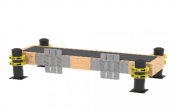 эскизСпортивный комплекс состоит из вертикальных опорных столбов, горизонтальных перекладин и скамьи с измерительными линейками. Диаметр опорных стоек - 89, 102 и 108 мм. Высота опорных столбов (с учетом заглубления): 0,95 м.Диаметр перекладин - 33,5 мм. Настил скамеек - 1 шт. Измерительные линейки- 2 шт. Изготовлен из бакелитовой фанеры. Перекладины и опорные столбы скреплены между собой при помощи хомутов.
Открытые торцы стоек закрыты металлическими куполообразными или пластиковыми заглушками, болтовые соединения закрыты пластиковыми заглушками.Длина — 1500 ммВысота — 500 ммШирина - 720 ммшт.12Помост для выполнения испытания «Сгибание-разгибание рук в упоре лежа на полу» с платформой для фиксации результатов выполнения испытания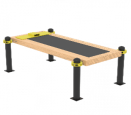 ЭскизДлина не более 2000 ммширина не более 1180 ммвысота не более 1250 ммДля подготовки и выполнения норматива испытания (теста) комплекса ГТО «Сгибание-разгибание рук в упоре лежа на полу», общая физическая подготовкаСпортивный комплекс состоит из четырех вертикальных опорных столбов, двух перекладин, одной скамьи и имитатора отжиманийшт.13Комплекс для выполнения  испытания «Прыжок в длину с места толчком двумя ногами»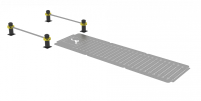 ЭскизДлина не более 4465 ммширина не более 1465 ммвысота не более 650 ммДля подготовки и выполнения норматива испытания (теста) комплекса ГТО «Прыжок в длину с места толчком двумя ногами» с нанесенной разметкой не менее чем на 300 см, общая физическая подготовкаСпортивный комплекс состоит из четырех вертикальных опорных столбов, двух перекладин и одного трафарета для нанесения разметкишт.14Горизонтальная гимнастическая скамья с фиксацией ступней для выполнения испытания «Поднимание туловища из положения лежа на спине»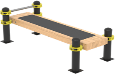 ЭскизДля подготовки и выполнения норматива испытания (теста) комплекса ГТО «Поднимание туловища из положения лежа на спине», общая физическая подготовкаДлина не более 1700 мм;Ширина не более 765 ммВысота  не более 1075ммЧетыре вертикальных опорных столба, три перекладины, однаскамьяшт.15Перекладины стационарные разноуровневые для выполнения испытания «Подтягивание изи виса на высокой перекладине»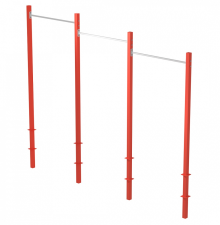 ЭскизГабариты в собранном виде: 4м х 0,15м х 2,6
Одновременное кол-во занимающихся: 3 человекаДля подготовки и выполнения норматива испытания (теста) комплекса ГТО «Подтягивание из виса на высокой перекладине», общая физическая подготовкаСпортивный комплекс состоит из четырех опорных столбов и трех перекладиншт16Перекладины стационарные разноуровневые с упором для ног для выполнения испытания «Подтягивание из виса лежа на низкой перекладине»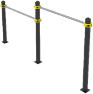 ЭскизДлина не более 3180 ммШирина не более 166 ммВысота — не более 1200 ммТри опорных столба, две перекладины, два упора для ногшт17Брусья разноуровневые с возможностью занятий для инвалидов и лиц с ограниченными возможностями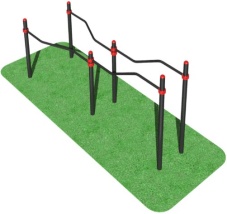 ЭскизД/Ш/В, мм:  не более 4165/1365/2050Общая физическая подготовкаСпортивный комплекс состоит из шести вертикальных опорных столбов и четырех изогнутых перекладиншт18Разнохватовый турник (три хвата)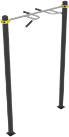 ЭскизДлина не более 1665 ммширина не более 350 ммвысота не более 3150 ммОбщая физическая подготовкаСпортивный комплекс состоит из двух вертикальных опорных столбов и перекладины сложной формы, которая может быть использована для подтягивания из виса на перекладине тремя различными видами хвата кистей рукшт19Гимнастический снаряд «Шведская стенка»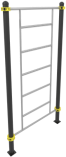 ЭскизДлина не более 1665 ммширина не более 165 ммвысота не более 2950 ммОбщая физическая подготовкаСпортивный комплекс состоит из двух вертикальных опорных столбов и сложного металлического элемента «шведская стенка»шт1№НаименованиеСведения об участнике аукциона в электронной формеа) для физических лиц – фамилия, имя, отчество, год и место рожденияб) для индивидуальных предпринимателей – фамилия, имя, отчество,в) для организаций – фирменное наименование (наименование) полное и сокращенноеОрганизационно - правовая форма (для юридических лиц)Свидетельство о внесении в Единый государственный реестр юридических лиц/индивидуального предпринимателя (дата и номер, кем выдано); паспортные данные для физического лицаИНН (для юридических лиц, индивидуальных предпринимателей и физических лиц), КПП, ОГРН, ОКПО (для юридических лиц), ОГРНИП (для индивидуальных предпринимателей) ОКТМОИдентификационный номер (ИНН) налогоплательщика, учредителей, членов коллегиального исполнительного органа, лица, исполняющего функции единоличного исполнительного органа участника такого аукционаЮридический адрес (страна, адрес) / место проживания для физических лицФактический адресПочтовый адресТелефоны (с указанием кода города)Факс (с указанием кода города)Адрес электронной почтыБанковские реквизиты (наименование и адрес банка, номер расчетного счета в банке, БИК банка, кор. счет)Фамилия, имя и отчество руководителя участника аукциона в электронной форме, имеющего право подписи согласно учредительным документам, с указанием должности и контактного телефонаНа основании какого документа действует руководительФамилия, имя и отчество уполномоченного лица (ответственного) участника аукциона с указанием должности, контактного телефона, электронной почтыСведения о НДС1) соответствие требованиям, установленным в соответствии с законодательством Российской Федерации, к лицам, осуществляющим поставку товара, выполнение работы, оказание услуги, являющихся объектом конкурентной закупки;2) правомочность участника закупки заключать договор;3) непроведение ликвидации участника закупки - юридического лица и отсутствие решения арбитражного суда о признании участника закупки - юридического лица или индивидуального предпринимателя несостоятельным (банкротом) и об открытии конкурсного производства;4) неприостановление деятельности участника закупки в порядке, предусмотренном Кодексом Российской Федерации об административных правонарушениях на дату подачи заявки на участие в конкурентной закупке;5) отсутствие у участника закупки недоимки по налогам, сборам, задолженности по иным обязательным платежам в бюджеты бюджетной системы Российской Федерации (за исключением сумм, на которые предоставлены отсрочка, рассрочка, инвестиционный налоговый кредит в соответствии с законодательством Российской Федерации о налогах и сборах, которые реструктурированы в соответствии с законодательством Российской Федерации, по которым имеется вступившее в законную силу решение суда о признании обязанности заявителя по уплате этих сумм исполненной или которые признаны безнадежными к взысканию в соответствии с законодательством Российской Федерации о налогах и сборах) за прошедший календарный год, размер которых превышает двадцать пять процентов балансовой стоимости активов участника закупки, по данным бухгалтерской отчетности за последний отчетный период;8)соответствие участника конкурентной закупки требованиям законодательства Российской Федерации к лицам, осуществляющим поставку товара, выполнение работы, оказание услуги, являющихся предметом закупки, если в соответствии с законодательством Российской Федерации информация и документы, подтверждающие такое соответствие, содержатся в открытых и общедоступных государственных реестрах, размещенных в информационно-телекоммуникационной сети "Интернет" (с указанием адреса сайта или страницы сайта в информационно-телекоммуникационной сети "Интернет", на которых размещены эти информация и документы);9) отсутствие сведений об участнике закупки в реестре недобросовестных поставщиков, предусмотренном Законом N 223-ФЗ и Законом N 44-ФЗ .10) участник конкурентной закупки не является офшорной компанией;11) отсутствие у участника закупки ограничений для участия в закупках, установленных законодательством Российской Федерации.